Государственное бюджнтное дошкольное образовательное учреждение детский сад № 82 общеразвивающего вида с приоритетным осуществлением деятельности по художественно -эстетическому развитию детей Красногвардейского районаСанкт-Петербурга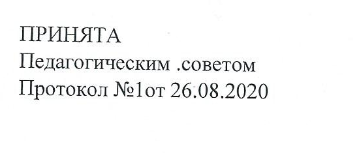 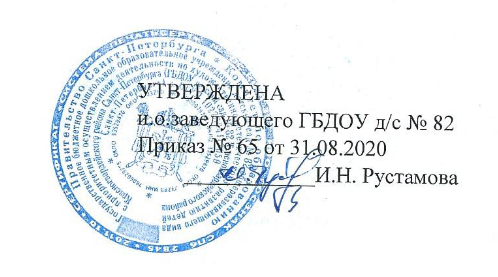 Рабочая программа на 2020 - 2021 учебный годВоспитателейЦырульник И.В.Горячевой Е.Н.Группа: №11(4 - 5 лет)Санкт-Петербург1.Целевой раздел рабочей программы1.1. Пояснительная записка Рабочая программа группы младшего возраста Государственного бюджетного дошкольного образовательного учреждения детского сада №82  общеразвивающего вида с приоритетным осуществлением деятельности Рабочая программа составлена с учетом требований:Закона РФ «Об образовании в РФ» (от 29.12.2012 № 273-ФЗ);Федерального государственного образовательного стандарта дошкольного образования, (приказ № 1155 от 17.10 2013 г, Министерства образования и науки РФ).СанПиН 2.4.1.3049-13 "Санитарно-эпидемиологические требованиями к устройству, содержанию и организации режима работы дошкольных образовательных организаций" (с изменениями на 27 августа 2015 года)Уставом ГБДОУ Детский сад № 82Методологической основой рабочей программы является Образовательная программа дошкольного образования Государственного бюджетного дошкольного образовательного учреждения детского сада № 82 Красногвардейского района Санкт-Петербурга, принятая педагогическим советом,  протокол  №3 от 11.03.2015, а также парциальная  программа «Природа и художник» Т.А. Копцева, М., 2008г.Рабочая программа составлена с учётом интеграции образовательных областей, содержание детской деятельности распределено по месяцам и неделям и представляет систему, рассчитанную на один учебный год – 2020/21.Рабочая программа предназначена для детей 4-5лет (средняя группа) Рабочая программа является «открытой» и предусматривает вариативность, интеграцию, изменения и дополнения по мере профессиональной необходимости.1.2. Характеристики особенностей развития детей средней группы № 11, значимые для разработки и реализации программыРежим  работы  группы  с 7.00  до  19.00Списочный  состав  группы   -  24 ребенка.Мальчиков –11 человекДевочек – 13 человекСоциальный  статус  семей  выглядит  следующим  образом:Полная  семья  - 21Многодетная  семья  - 3Неполная  семья  - 3Основной состав группы постоянен.С 1 группой здоровья- со 2 группой здоровья  -с 3 группой здоровьяДети с повышенной  активностью - Медлительные дети - 1Дети с признаками  неуверенного поведения -Часто  отсутствующие- 62. Содержательный раздел рабочей программы2.1. Содержание образовательной работы с детьми по пяти образовательным областям:Социально-коммуникативное развитиеПознавательное развитиеРечевое развитиеХудожественно-эстетическое развитиеФизическое развитие2.2. Система педагогической диагностики (мониторинга)  достижения детьми планируемых  результатов освоения основной образовательной программы дошкольного образованияСистема мониторинга в соответствии с ФГОС ДО осуществляется в форме педагогической диагностики и обеспечивает комплексный подход к оценке индивидуальных достижений детей, позволяет осуществлять оценку динамики их достижений в соответствии с реализуемой Образовательной программой дошкольного образования.2.3. Тематические дни 2020-2021 учебного года1 сентября – «День Знаний»;2 октября-«Всемирный день улыбки»;18 ноября- «День рождения Деда Мороза»;27 ноября – «День Матери России»;31 декабря- « Канун Нового года»; 22 февраля – «День Защитника Отечества»; 5  марта – «Международный Женский День»;10 марта – «Масленица»;1апреля – «Международный День Птиц»;27 мая – «День основания города Санкт- Петербурга».2.4. Организация и формы взаимодействия с родителями (законными представителями) воспитанников2.5. Совместные мероприятия с родителями и детьми межгрупповые, досуговые, выставки творческих работ.СентябрьРазвлечение «Осень отменяется или да здравствует 32 августа!»Октябрь«Парад фантазий» (выставка, совместных  творческих работ детей и родителей).«Краски осени»( праздник). Ноябрь«Моя мама лучше всех» (выставка детских работ).Декабрь «Рукотворные чудеса»(выставка, совместных  творческих работ детей и родителей).«Чудеса под Новый год» (праздник)Февраль«А ты- баты, шли солдаты» (спортивный праздник).Март «Город мастеров»(выставка, совместных  творческих работ детей и родителей).«Масленица» (досуг)«С весенним праздником я маму поздравляю!» (праздник)Май«С днем рождения, Санкт-Петербург!» (досуг)..2.6. Взаимодействие с социальными партнёрами3. Организационный раздел рабочей программы.3.1.  Режим пребывания воспитанников в группе (12 часов) (осенне-зимний период, весенне-летний, щадящий режим)Примерный режим дня осенне-зимний периодаВ тёплое время года приём детей осуществляется на улице.При температуре воздуха ниже  –15С и скорости ветра более 7м/с продолжительность прогулки сокращается.Щадящий режим 1. Щадящий режим назначается детям с 3 и 4 группой здоровья, детям перенёсшим заболевания, для снижения физической и интеллектуальной     нагрузки.2. Щадящий режим назначается медицинским работником3. Щадящий режим после перенесённого заболевания назначается по    рекомендациям участкового педиатра или врача ДОУ на определённый    срок, в зависимости от состояния здоровья ребёнка, диагноза заболевания.4. Щадящий режим выполняется персоналом, работающим с ребёнком5. Условные обозначения:(1*) – дети с 3 и 4 группой здоровья(2*) – дети после ОРВИ, гриппа, острого отита, аденоидита, ветреной оспы,             краснухи, коклюша(3*) – дети после острого бронхита, острой пневмонии, скарлатины, паротита3.2. Структура реализации образовательной деятельности 3.3.Максимально допустимая образовательная нагрузка воспитанников группы (НОД)(в соответствии с требованиями СанПиН, утв. Постановлением Главного государственного санитарного врача РФ от 15. 05. 2013 г. № 26)Примечание:в середине НОД статического характера проводится  физкультминутка.Расписание организованной образовательной деятельностис детьми средней группы 3.4. Создание развивающей предметно- пространственной среды группы по пяти образовательным областям:Социально-коммуникативное развитиеПознавательное развитиеРечевое развитиеХудожественно-эстетическое развитиеФизическое развитиеРазвивающая предметно-пространственная среда должна быть содержательно-насыщенной, трансформируемой, полифункциональной, вариативной, доступной и безопасной.1) Насыщенность средыдолжна соответствовать возрастным возможностям детей и содержанию Программы.Образовательное пространство должно быть оснащено средствами обучения и воспитания (в том числе техническими), соответствующими материалами, в том числе расходным игровым, спортивным, оздоровительным оборудованием, инвентарем (в соответствии со спецификой Программы). Организация образовательного пространства и разнообразие материалов, оборудования и инвентаря (в здании и на участке) должны обеспечивать: игровую, познавательную, исследовательскую и творческую активность всех воспитанников, экспериментирование с доступными детям материалами (в том числе с песком и водой); двигательную активность, в том числе развитие крупной и мелкой моторики, участие в подвижных играх и соревнованиях;  эмоциональное благополучие детей во взаимодействии с предметно-пространственным окружением;возможность самовыражения детей.2) Трансформируемость пространства предполагает возможность изменений предметно-пространственной среды в зависимости от образовательной ситуации, в том числе от меняющихся интересов и возможностей детей.3) Полифункциональность материалов предполагает: возможность разнообразного использования различных составляющих предметной среды, например, детской мебели, матов, мягких модулей, ширм и т.д.; наличие в группе полифункциональных (не обладающих жестко закрепленным способом употребления) предметов, в том числе природных материалов, пригодных для использования в разных видах детской активности (в том числе в качестве предметов-заместителей в детской игре).4) Вариативность среды предполагает: наличие в группе различных пространств (для игры, конструирования, уединения и пр.), а также разнообразных материалов, игр, игрушек и оборудования, обеспечивающих свободный выбор детей; периодическую сменяемость игрового материала, появление новых предметов, стимулирующих игровую, двигательную, познавательную и исследовательскую активность детей.5) Доступность среды предполагает: доступность для воспитанников, в том числе детей с ограниченными возможностями здоровья и детей-инвалидов, всех помещений, где осуществляется образовательная деятельность; свободный доступ детей, в том числе детей с ограниченными возможностями здоровья, к играм, игрушкам, материалам, пособиям, обеспечивающим все основные виды детской активности; исправность и сохранность материалов и оборудования.6) Безопасность предметно-пространственной среды предполагает соответствие всех ее элементов требованиям по обеспечению надежности и безопасности их использования.Предметно-развивающая среда организуется так, чтобы каждый ребенок имел возможность свободно заниматься любимым делом. Размещение оборудования по секторам (центрам развития) позволяет детям объединяться подгруппами по общим интересам: конструирование, рисование, ручной труд, театрально-игровая деятельность, экспериментирование. Обязательными в оборудовании являются материалы, активизирующие познавательную деятельность: развивающие игры, технические устройства и игрушки, модели, предметы для опытно-поисковой работы — магниты, увеличительные стекла, пружинки, весы, мензурки и прочее; большой выбор природных материалов для изучения, экспериментирования, составления коллекций.Необходимы материалы, учитывающие интересы мальчиков и девочек — как в труде, так и в игре. Например, мальчикам нужны инструменты для работы с деревом, девочкам — наборы для рукоделия. Для развития творческого замысла в игре девочкам потребуются предметы женской одежды, украшения, кружевные накидки, банты, сумочки, зонтики и прочее, мальчикам — детали военной формы, предметы обмундирования и вооружения рыцарей, русских богатырей, разнообразные технические игрушки. Важно иметь большое количество так называемых «подручных» материалов (веревок, коробочек, проволочек, колес, ленточек и т. п.), которые творчески используются детьми для решения различных игровых проблем.Насыщенная предметно-развивающая, образовательная среда становится основой для организации увлекательной, содержательной жизни и разностороннего развития каждого ребенка.3.5. Методическое обеспечение образовательной деятельности (список литературы, ЭОР, др.)Электронные образовательные ресурсыЖурнал "Дошкольное воспитание"http://www.dovosp.ruЖурнал "Воспитатель ДОУ". http://doshkolnik.ruЖурнал «Детский сад от А до Я»  http://detsad-journal.narod.ru/ http://www.solnyshko.ee –Детский портал «Солнышко». Детский сад.  http://detsad-kitty.ru/Лист корректировки программы._________________________________________________________________________________________________________________________________________________________________________________________________________________________________________________________________________________________________________________________________________________________________________________________________________________________________________________________________________________________________________________________________________________________________________________________________________________________________________________________________________________________________________________________________________________________________________________________________________________________________________________________________________________________________________________________________________________________________________________________________________________________________________________________________________________________________________________________________________________________________________________________________________________________________________________________________________________________________________________________________________________________________________________________________________________________________________________________________________________________________________________________________________________________________________________________________________________________________________________________________________________________________________________________________________________________________________________________________________________________________________________________________________________________________________________________________________________________________________________________________________________________________________________________________________________________________________________________________________________________________________________________________________________________________________________________________________________________________________________________________________СодержаниеСтраница1.Целевой раздел рабочей программы1.1. Пояснительная записка. 31.2. Характеристики особенностей развития детей средней группы № 11, значимые для разработки и реализации программы.82. Содержательный раздел рабочей программы2.1. Содержание образовательной работы с детьми по пяти образовательным областям.92.2. Система педагогической диагностики (мониторинга)  достижения детьми планируемых  результатов освоения основной образовательной программы дошкольного образования.232.3. Тематические дни 2020-2021 учебного года.242.4.Организация и формы взаимодействия с родителями (законными представителями) воспитанников.252.5.Совместные мероприятия с родителями и детьми межгрупповые, досуговые, выставки творческих работ.272.6.Взаимодействие с социальными партнёрами.273. Организационный раздел рабочей программы.	3.1.  Режим пребывания воспитанников в группе (12 часов) (осенне-зимний период, весенне-летний, щадящий режим).283.2. Структура реализации образовательной деятельности. 303.3.Максимально допустимая образовательная нагрузка воспитанников группы (НОД).323.4. Создание развивающей предметно- пространственной среды группы по пяти образовательным областям.343.5.Методическое обеспечение образовательной деятельности (список литературы, ЭОР, др.).40Лист корректировки программы.41ЦельСпособствовать разностороннему развитию личности   ребенка в разных видах детской деятельности, творческой самореализации. Способствовать разностороннему развитию личности   ребенка в разных видах детской деятельности, творческой самореализации. ЗадачиРазвитие познавательной активности, любознательности, стремления к самостоятельному познанию и размышлению, развитие умственных способностей и речи ребенка;Объединение обучения и воспитания в целостный образовательный процесс с учётом возрастных, индивидуальных, психологических и физиологических  особенностей ребёнкаФормирование общей культуры личности ребёнка, развитие социальных, нравственных, эстетических, интеллектуальных и физических качеств.Создание благоприятных условий развития детей в соответствии с их возрастными и индивидуальными особенностями.Приобщение ребёнка к культуре своей страны и воспитание уважения к другим народам и культурамРазвитие на основе разного образовательного содержания, эмоциональной отзывчивости и способности к сопереживанию.Обеспечение психолого-педагогической поддержки семьи и повышение компетентности родителей в вопросах развития и образования.Развитие познавательной активности, любознательности, стремления к самостоятельному познанию и размышлению, развитие умственных способностей и речи ребенка;Объединение обучения и воспитания в целостный образовательный процесс с учётом возрастных, индивидуальных, психологических и физиологических  особенностей ребёнкаФормирование общей культуры личности ребёнка, развитие социальных, нравственных, эстетических, интеллектуальных и физических качеств.Создание благоприятных условий развития детей в соответствии с их возрастными и индивидуальными особенностями.Приобщение ребёнка к культуре своей страны и воспитание уважения к другим народам и культурамРазвитие на основе разного образовательного содержания, эмоциональной отзывчивости и способности к сопереживанию.Обеспечение психолого-педагогической поддержки семьи и повышение компетентности родителей в вопросах развития и образования.Принципы и подходы к формированию рабочей программыполноценного проживания ребёнком всех этапов детства (раннего и дошкольного возраста). построения образовательной деятельности на основе индивидуальных особенностей каждого ребенка, при котором сам ребенок становится активным в выборе содержания своего образования, становится субъектом дошкольного образования;содействия и сотрудничества детей и взрослых, признания ребенка полноценным участником (субъектом) образовательных отношений;поддержки инициативы детей в различных видах деятельности;  формирования познавательных интересов и познавательных действий ребенка.сотрудничества с семьёй;приобщения детей к социокультурным нормам, традициям семьи, общества и государства;возрастной адекватности дошкольного образования (соответствия условий, требований, методов возрасту и особенностям развития);полноценного проживания ребёнком всех этапов детства (раннего и дошкольного возраста). построения образовательной деятельности на основе индивидуальных особенностей каждого ребенка, при котором сам ребенок становится активным в выборе содержания своего образования, становится субъектом дошкольного образования;содействия и сотрудничества детей и взрослых, признания ребенка полноценным участником (субъектом) образовательных отношений;поддержки инициативы детей в различных видах деятельности;  формирования познавательных интересов и познавательных действий ребенка.сотрудничества с семьёй;приобщения детей к социокультурным нормам, традициям семьи, общества и государства;возрастной адекватности дошкольного образования (соответствия условий, требований, методов возрасту и особенностям развития);Краткая психолого-педагогическая характеристика особенностей психофизиологического развития детей  4-5 летСоциально-коммуникативное развитие Ведущей потребностью детей является общение. Взаимодействие и общение со взрослыми в развитии ребенка внеситуативно-деловое. Взрослый – источник информации. Отношения с детьми - ситуативно-деловые. В  играх, ребенок данного возраста, использует разнообразные сюжетные эпизоды, смену ролей, предметы-заместители. Сверстник интересен как партнер по сюжетной игре.  Предшествующий опыт общения помогает ребенку учитывать характер и поведения друзей. Растет потребность в признании  и уважения друг друга, что является началом привязанности и дружбы. Укрепляется образ Я.  Характерные особенности данного возраста: стремление к самоутверждению, признанию, потребность во внимании, похвале, возникновение мотива соревновательности, проявление излишней обидчивости. Спектр осознаваемых эмоций расширяется, и они уже не всегда зависят от физического комфорта. Краткая психолого-педагогическая характеристика особенностей психофизиологического развития детей  4-5 летПознавательное развитиеАктивно развивается потребность в новых знаниях, впечатлениях, ощущениях. Способом познания являются  рассказы взрослого, задаваемые вопросы ребенка, экспериментирование.Внимание – развиваются устойчивость и возможность произвольного переключения. Удерживает внимание 10-15 мин. Объем внимания 4-5 предметов. Появляется способность действовать по речевой инструкции;Память – кратковременная. Объем памяти 4-5 предмета из 5, 2-3 действия. Эпизодическое запоминание зависит от вида деятельности. Игра является основным механизмом развития произвольной и непроизвольной памяти;Восприятие – восприятие сенсорных эталонов, свойства предметов. Различает цвета. На основе зрительно воспринимаемого строятся умозаключения;Мышление – наглядно-образное;Воображение - репродуктивное, появление творческого воображения, фантазирование.Краткая психолого-педагогическая характеристика особенностей психофизиологического развития детей  4-5 летРечевое развитиеАктивно совершенствуются артикуляционные процессы. Развивается слухоречевая память. Ребенок инициативен и активен в общении со взрослыми и со сверстниками, задает вопросы и слушает ответы. Свободно пользуется простыми  и сложными предложениями. Активно использует в своей речи формы приветствия, просьбы, благодарности, участия, жалобы. Охотно пересказывает знакомые сказки и рассказы. С помощью взрослого составляет описательные и сюжетные рассказы.Краткая психолого-педагогическая характеристика особенностей психофизиологического развития детей  4-5 летХудожественно-эстетическое развитиеХудожественно-эстетическое восприятие все еще тесно связано с личным опытом ребенка и его интересами. Формируется способность к элементарной эстетической оценке художественных, литературных и музыкальных произведений, их видов  и жанров.  Ребенок владеет основными изобразительными и техническими навыками рисования, лепки. Появляется способность передать некоторые свойства реального объекта. Может самостоятельно выбрать тему для творчества и получить результат.Краткая психолого-педагогическая характеристика особенностей психофизиологического развития детей  4-5 летФизическое развитиеПотребность в двигательной активности все так же высока. Двигательный опыт ребенка многообразен. Проявляет интерес к разнообразным физическим упражнениям.  Способен внимательно воспринимать показ педагога, а ранее освоенные движения может выполнять о речевой инструкции. Все еще наблюдается зеркальность при повторении движений. Подвижная игра сопровождается сильными эмоциями и переживаниями, которые ребенок встраивает в структуру своей личности. Двигательная деятельность достаточно скоординирована. Ребенок способен ориентироваться в пространстве. Соблюдает правила игры.Психологические особенности детей4-5 летВедущая потребностьПотребность в общении, познавательная активностьПсихологические особенности детей4-5 летВедущая функцияНаглядно-образное мышлениеПсихологические особенности детей4-5 летИгровая деятельностьКоллективная со сверстниками, ролевой диалог, игровая ситуацияПсихологические особенности детей4-5 летОтношения со взрослымиВнеситуативно-деловое: взрослый – источник информацииПсихологические особенности детей4-5 летОтношения со сверстникамиСитуативно-деловое: сверстник интересен как партнер по сюжетной игреПсихологические особенности детей4-5 летЭмоции Более ровные старается контролировать, проявляются элементы эмоциональной отзывчивости.Психологические особенности детей4-5 летСпособ познания Вопросы, рассказы взрослого, экспериментирование.Психологические особенности детей4-5 летОбъект познания Предметы и явления непосредственно не воспринимаемые.Психологические особенности детей4-5 летВосприятие Восприятие сенсорных эталонов, свойства предметов.Психологические особенности детей4-5 летВнимание Внимание зависит от интереса ребенка, развиваются устойчивость и возможность произвольного переключения. Удерживает внимание 10-15 минОбъем внимания 4-5 предметовПсихологические особенности детей4-5 летПамять Кратковременная, эпизодическое запоминание зависит от вида деятельности. Объем памяти 4-5 предмета из 5, 2-3 действияПсихологические особенности детей4-5 летМышление Наглядно-образноеПсихологические особенности детей4-5 летВоображение Репродуктивное, появление творческого воображенияПсихологические особенности детей4-5 летУсловия успешностиКругозор взрослого и хорошо развитая речьПсихологические особенности детей4-5 летНовообразования возраста Контролирующая функция речи: речь способствует организации собственной деятельности.Развитие способности выстраивать элементарные умозаключения.Целевые ориентиры освоения воспитанниками группы образовательной программыРебенок интересуется окружающими предметами и активно действует с ними; эмоционально вовлечен в действия с игрушками и другими предметами, стремится проявлять настойчивость в достижении результата своих действий. Знает назначение простых бытовых предметов (ложки, расчёски, карандаша и пр.) и умеет пользоваться ими. Владеет простейшими навыками самообслуживания; стремится проявлять самостоятельность в бытовом и игровом поведении.Владеет активной и пассивной речью, включённой в общение; может обращаться с вопросами и просьбами, понимает речь взрослых; знает названия окружающих предметов и игрушек.Проявляет интерес к миру, потребность в познавательном общении со взрослыми, задает вопросы о людях, их действиях, о животных, предметах ближайшего окружения. Проявляет стремление к наблюдению и обследованию свойств и качеств предметов, использованию сенсорных эталонов, к простейшему экспериментированию с предметами и материалами. В совместной с педагогом познавательной деятельности переживает чувство удивления, радости познания мира.Знает своё имя, пол.   Узнает дом, квартиру, в которой живет, детский сад, группу, своих    воспитателей, няню.   Знает членов своей семьи.  Называет хорошо знакомых животных ближайшего окружения их действия, яркие признаки внешнего вида.Способен не только объединять предметы по внешнему сходству (форма, цвет, величина), но и усваивать общепринятые представления о группах предметов (одежда, посуда, игрушки)Участвует в элементарной исследовательской деятельности по изучению качеств и свойств объектов неживой природы, в посильной деятельности по уходу за растениями уголка природы.Стремится к общению со взрослыми и активно подражает им в движениях и действиях; появляются игры, в которых ребенок воспроизводит действия взрослого проявляет интерес к сверстникам; наблюдает за их действиями и подражает им.Ребенок обладает интересом к стихам, песням и сказкам, рассматриванию картинки, стремится двигаться под музыку; проявляет эмоциональный отклик на различные произведения культуры и искусства.У ребёнка развита крупная моторика, он стремится осваивать различные виды движения (бег, лазанье, перешагивание и пр.)Ребенок интересуется окружающими предметами и активно действует с ними; эмоционально вовлечен в действия с игрушками и другими предметами, стремится проявлять настойчивость в достижении результата своих действий. Знает назначение простых бытовых предметов (ложки, расчёски, карандаша и пр.) и умеет пользоваться ими. Владеет простейшими навыками самообслуживания; стремится проявлять самостоятельность в бытовом и игровом поведении.Владеет активной и пассивной речью, включённой в общение; может обращаться с вопросами и просьбами, понимает речь взрослых; знает названия окружающих предметов и игрушек.Проявляет интерес к миру, потребность в познавательном общении со взрослыми, задает вопросы о людях, их действиях, о животных, предметах ближайшего окружения. Проявляет стремление к наблюдению и обследованию свойств и качеств предметов, использованию сенсорных эталонов, к простейшему экспериментированию с предметами и материалами. В совместной с педагогом познавательной деятельности переживает чувство удивления, радости познания мира.Знает своё имя, пол.   Узнает дом, квартиру, в которой живет, детский сад, группу, своих    воспитателей, няню.   Знает членов своей семьи.  Называет хорошо знакомых животных ближайшего окружения их действия, яркие признаки внешнего вида.Способен не только объединять предметы по внешнему сходству (форма, цвет, величина), но и усваивать общепринятые представления о группах предметов (одежда, посуда, игрушки)Участвует в элементарной исследовательской деятельности по изучению качеств и свойств объектов неживой природы, в посильной деятельности по уходу за растениями уголка природы.Стремится к общению со взрослыми и активно подражает им в движениях и действиях; появляются игры, в которых ребенок воспроизводит действия взрослого проявляет интерес к сверстникам; наблюдает за их действиями и подражает им.Ребенок обладает интересом к стихам, песням и сказкам, рассматриванию картинки, стремится двигаться под музыку; проявляет эмоциональный отклик на различные произведения культуры и искусства.У ребёнка развита крупная моторика, он стремится осваивать различные виды движения (бег, лазанье, перешагивание и пр.)МесяцТемы \ направления деятельностиОсновные задачи работы с детьмиФормы работыСентябрь2020Октябрь 2020«Здравствуй, детский сад!»01.09.20-04.09.20.Тематический день: 01.09.20 День Знаний.Продолжать знакомить с детским садом и его сотрудниками, профессиями тех, кто работает в детском саду.Совершенствовать умение свободно ориентироваться в помещении и на участке детского сада. Приобщать детей к деятельности по оформлению своей группы.Уточнить знание адреса детского сада и маршрута в детский сад и домойФормировать доброжелательные, дружеские отношения между детьми. Учить детей сотрудничать во всех видах деятельности. Развивать стремление к совместным играм, взаимодействию в паре или в небольшой подгруппе; обогащать способы игрового взаимодействия. Содействовать возникновению у детей чувства радости от возвращения в детский сад.Все формы работы реализуются в процессе освоения каждой темы. Совместная образовательная деятельность педагогов и детей.  Самостоятельная деятельность детей. -  Непрерывная образовательная деятельность (НОД) - Образовательная деятельность в режимных моментах. Проектная деятельность: проект «В мире профессий!»Время проведения: 17.02.21-19.02.21.Длительность: 3 дня.«Социально-коммуникативное развитие».Формы, используемые в работе в данном направлении: Занятия Наблюдения. Чтение художественной литературы Рассматривание иллюстраций. Беседы, просмотр видеофильмов.  Поисково-творческие задания упражнения, моделирование. Игры – сюжетно-ролевые, подвижные,  дидактические, театрализованные, творческие.хороводные, Трудовая деятельность. Театрализованные постановки  Праздники и развлечения Экспериментирование.  Самообслуживание Индивидуальная работа «Познавательное развитие».Формы, используемые вработе в данном направлении: Наблюдение. Решение проблемных ситуаций. Экспериментирование, исследование. Моделирование. Конструирование. Формирование элементарных математических представлений, развитие кругозора. Мастерская по изготовлению продуктов детского творчества: лепка, аппликация, рисование. Театрализованные игры.Игры –драматизации.Фольклорные игры.Календарно-обрядовые праздники.«Речевое развитие».Формы, используемые в работе в данном направлении: РассматриваниеИгровые ситуации.Дидактические игры.Ситуации общения.Беседы (в том числе в процессе наблюдения за объектами природы, трудом взрослых). Интегративная деятельность. Хороводные игры с пениемИгры-драматизацииЧтениеОбсуждение.Рассказ.Решение проблемных ситуаций. Разговор с детьми.Ситуативный разговор с детьми.Использование    различных   видов театра.«Художественно-эстетическое развитие».Формы, используемые в работе в данном направлении: Игровая ситуацияДидактическая играСитуация общения.Игры и упражнения под тексты стихотворений, потешек, народных песенок, авторских стихотворений, считалок.Ритмическая гимнастика. Игры и упражнения под музыку.Интегративная деятельность.Хороводная игра с пением.Игровые беседы с элементами движений. Развлечения.Индивидуальная работа.Продуктивная деятельность.«Физическое развитие».Формы, используемые в работе в данном направлении:Игровая ситуацияДидактическая играСитуация общения.Игры и упражнения под тексты стихотворений, потешек, народных песенок, авторских стихотворений, считалок. Ритмическая гимнастика.Игры и упражнения под музыку.Интегративная деятельность.Хороводная игра с пением.Игровые беседы с элементами движений.Утренняя гимнастика.Подвижные игры. Спортивные игры. Бодрящая гимнастика после сна.Сентябрь2020Октябрь 2020«Воздух, вода, земля»07.09.20-11.09.20.Дать представления о насекомых (бабочка, муравей, божья коровка, кузнечик, червяк, гусеница).Расширять представления о внешнем виде, способах передвижения. Формировать представления о строении насекомых и способах передвижения. Воспитывать бережное отношение к живому. Развивать стремление детей к наблюдению, сравнению, обследованию; создавать условия для обогащения чувственного опыта; стимулировать развитие всех видов восприятия.Все формы работы реализуются в процессе освоения каждой темы. Совместная образовательная деятельность педагогов и детей.  Самостоятельная деятельность детей. -  Непрерывная образовательная деятельность (НОД) - Образовательная деятельность в режимных моментах. Проектная деятельность: проект «В мире профессий!»Время проведения: 17.02.21-19.02.21.Длительность: 3 дня.«Социально-коммуникативное развитие».Формы, используемые в работе в данном направлении: Занятия Наблюдения. Чтение художественной литературы Рассматривание иллюстраций. Беседы, просмотр видеофильмов.  Поисково-творческие задания упражнения, моделирование. Игры – сюжетно-ролевые, подвижные,  дидактические, театрализованные, творческие.хороводные, Трудовая деятельность. Театрализованные постановки  Праздники и развлечения Экспериментирование.  Самообслуживание Индивидуальная работа «Познавательное развитие».Формы, используемые вработе в данном направлении: Наблюдение. Решение проблемных ситуаций. Экспериментирование, исследование. Моделирование. Конструирование. Формирование элементарных математических представлений, развитие кругозора. Мастерская по изготовлению продуктов детского творчества: лепка, аппликация, рисование. Театрализованные игры.Игры –драматизации.Фольклорные игры.Календарно-обрядовые праздники.«Речевое развитие».Формы, используемые в работе в данном направлении: РассматриваниеИгровые ситуации.Дидактические игры.Ситуации общения.Беседы (в том числе в процессе наблюдения за объектами природы, трудом взрослых). Интегративная деятельность. Хороводные игры с пениемИгры-драматизацииЧтениеОбсуждение.Рассказ.Решение проблемных ситуаций. Разговор с детьми.Ситуативный разговор с детьми.Использование    различных   видов театра.«Художественно-эстетическое развитие».Формы, используемые в работе в данном направлении: Игровая ситуацияДидактическая играСитуация общения.Игры и упражнения под тексты стихотворений, потешек, народных песенок, авторских стихотворений, считалок.Ритмическая гимнастика. Игры и упражнения под музыку.Интегративная деятельность.Хороводная игра с пением.Игровые беседы с элементами движений. Развлечения.Индивидуальная работа.Продуктивная деятельность.«Физическое развитие».Формы, используемые в работе в данном направлении:Игровая ситуацияДидактическая играСитуация общения.Игры и упражнения под тексты стихотворений, потешек, народных песенок, авторских стихотворений, считалок. Ритмическая гимнастика.Игры и упражнения под музыку.Интегративная деятельность.Хороводная игра с пением.Игровые беседы с элементами движений.Утренняя гимнастика.Подвижные игры. Спортивные игры. Бодрящая гимнастика после сна.Сентябрь2020Октябрь 2020«Здоровье на грядке»14.09.20 - 18.09.20.Познакомить детей с овощными культурами, учить выделять их характерные признаки.Закрепить знания о том, что овощи растут на огороде. Дать знания о способах приготовления овощей. Развивать интерес детей к окружающей природе, удовлетворять детскую любознательность. Воспитывать благодарные чувства к природе и людям, которые выращивают и  получают урожай.Все формы работы реализуются в процессе освоения каждой темы. Совместная образовательная деятельность педагогов и детей.  Самостоятельная деятельность детей. -  Непрерывная образовательная деятельность (НОД) - Образовательная деятельность в режимных моментах. Проектная деятельность: проект «В мире профессий!»Время проведения: 17.02.21-19.02.21.Длительность: 3 дня.«Социально-коммуникативное развитие».Формы, используемые в работе в данном направлении: Занятия Наблюдения. Чтение художественной литературы Рассматривание иллюстраций. Беседы, просмотр видеофильмов.  Поисково-творческие задания упражнения, моделирование. Игры – сюжетно-ролевые, подвижные,  дидактические, театрализованные, творческие.хороводные, Трудовая деятельность. Театрализованные постановки  Праздники и развлечения Экспериментирование.  Самообслуживание Индивидуальная работа «Познавательное развитие».Формы, используемые вработе в данном направлении: Наблюдение. Решение проблемных ситуаций. Экспериментирование, исследование. Моделирование. Конструирование. Формирование элементарных математических представлений, развитие кругозора. Мастерская по изготовлению продуктов детского творчества: лепка, аппликация, рисование. Театрализованные игры.Игры –драматизации.Фольклорные игры.Календарно-обрядовые праздники.«Речевое развитие».Формы, используемые в работе в данном направлении: РассматриваниеИгровые ситуации.Дидактические игры.Ситуации общения.Беседы (в том числе в процессе наблюдения за объектами природы, трудом взрослых). Интегративная деятельность. Хороводные игры с пениемИгры-драматизацииЧтениеОбсуждение.Рассказ.Решение проблемных ситуаций. Разговор с детьми.Ситуативный разговор с детьми.Использование    различных   видов театра.«Художественно-эстетическое развитие».Формы, используемые в работе в данном направлении: Игровая ситуацияДидактическая играСитуация общения.Игры и упражнения под тексты стихотворений, потешек, народных песенок, авторских стихотворений, считалок.Ритмическая гимнастика. Игры и упражнения под музыку.Интегративная деятельность.Хороводная игра с пением.Игровые беседы с элементами движений. Развлечения.Индивидуальная работа.Продуктивная деятельность.«Физическое развитие».Формы, используемые в работе в данном направлении:Игровая ситуацияДидактическая играСитуация общения.Игры и упражнения под тексты стихотворений, потешек, народных песенок, авторских стихотворений, считалок. Ритмическая гимнастика.Игры и упражнения под музыку.Интегративная деятельность.Хороводная игра с пением.Игровые беседы с элементами движений.Утренняя гимнастика.Подвижные игры. Спортивные игры. Бодрящая гимнастика после сна.Сентябрь2020Октябрь 2020«Живые витамины»21.09.20-25.09.20.Познакомить детей с плодами фруктовых деревьев. Закрепить знания о том, что фрукты растут в саду. Дать знания о способах их приготовления. Развивать умение выделять характерные признаки фруктов. Воспитывать благодарные чувства к природе и людям, которые выращивают и получают урожай.. Развивать интерес детей к окружающей природе, удовлетворять детскую любознательность.Все формы работы реализуются в процессе освоения каждой темы. Совместная образовательная деятельность педагогов и детей.  Самостоятельная деятельность детей. -  Непрерывная образовательная деятельность (НОД) - Образовательная деятельность в режимных моментах. Проектная деятельность: проект «В мире профессий!»Время проведения: 17.02.21-19.02.21.Длительность: 3 дня.«Социально-коммуникативное развитие».Формы, используемые в работе в данном направлении: Занятия Наблюдения. Чтение художественной литературы Рассматривание иллюстраций. Беседы, просмотр видеофильмов.  Поисково-творческие задания упражнения, моделирование. Игры – сюжетно-ролевые, подвижные,  дидактические, театрализованные, творческие.хороводные, Трудовая деятельность. Театрализованные постановки  Праздники и развлечения Экспериментирование.  Самообслуживание Индивидуальная работа «Познавательное развитие».Формы, используемые вработе в данном направлении: Наблюдение. Решение проблемных ситуаций. Экспериментирование, исследование. Моделирование. Конструирование. Формирование элементарных математических представлений, развитие кругозора. Мастерская по изготовлению продуктов детского творчества: лепка, аппликация, рисование. Театрализованные игры.Игры –драматизации.Фольклорные игры.Календарно-обрядовые праздники.«Речевое развитие».Формы, используемые в работе в данном направлении: РассматриваниеИгровые ситуации.Дидактические игры.Ситуации общения.Беседы (в том числе в процессе наблюдения за объектами природы, трудом взрослых). Интегративная деятельность. Хороводные игры с пениемИгры-драматизацииЧтениеОбсуждение.Рассказ.Решение проблемных ситуаций. Разговор с детьми.Ситуативный разговор с детьми.Использование    различных   видов театра.«Художественно-эстетическое развитие».Формы, используемые в работе в данном направлении: Игровая ситуацияДидактическая играСитуация общения.Игры и упражнения под тексты стихотворений, потешек, народных песенок, авторских стихотворений, считалок.Ритмическая гимнастика. Игры и упражнения под музыку.Интегративная деятельность.Хороводная игра с пением.Игровые беседы с элементами движений. Развлечения.Индивидуальная работа.Продуктивная деятельность.«Физическое развитие».Формы, используемые в работе в данном направлении:Игровая ситуацияДидактическая играСитуация общения.Игры и упражнения под тексты стихотворений, потешек, народных песенок, авторских стихотворений, считалок. Ритмическая гимнастика.Игры и упражнения под музыку.Интегративная деятельность.Хороводная игра с пением.Игровые беседы с элементами движений.Утренняя гимнастика.Подвижные игры. Спортивные игры. Бодрящая гимнастика после сна.Сентябрь2020Октябрь 2020«В гости к старичку Лесовичку» (грибы, ягоды)28.09.20-02.10.20.Тематический день02.10.20 «Всемирный день улыбки»Развивать интерес детей к окружающей природе, удовлетворять детскую любознательность. Познакомить детей с грибами, ягодами. Дать представление о нормах поведения в лесу. Ввести понятие «ядовитые грибы и ягоды».  Учить сравнивать по форме, цвету и размеру различные грибы и ягоды. Развивать внимание, память, воображение. Воспитывать любознательность, эстетическое восприятие  красоты природы.Все формы работы реализуются в процессе освоения каждой темы. Совместная образовательная деятельность педагогов и детей.  Самостоятельная деятельность детей. -  Непрерывная образовательная деятельность (НОД) - Образовательная деятельность в режимных моментах. Проектная деятельность: проект «В мире профессий!»Время проведения: 17.02.21-19.02.21.Длительность: 3 дня.«Социально-коммуникативное развитие».Формы, используемые в работе в данном направлении: Занятия Наблюдения. Чтение художественной литературы Рассматривание иллюстраций. Беседы, просмотр видеофильмов.  Поисково-творческие задания упражнения, моделирование. Игры – сюжетно-ролевые, подвижные,  дидактические, театрализованные, творческие.хороводные, Трудовая деятельность. Театрализованные постановки  Праздники и развлечения Экспериментирование.  Самообслуживание Индивидуальная работа «Познавательное развитие».Формы, используемые вработе в данном направлении: Наблюдение. Решение проблемных ситуаций. Экспериментирование, исследование. Моделирование. Конструирование. Формирование элементарных математических представлений, развитие кругозора. Мастерская по изготовлению продуктов детского творчества: лепка, аппликация, рисование. Театрализованные игры.Игры –драматизации.Фольклорные игры.Календарно-обрядовые праздники.«Речевое развитие».Формы, используемые в работе в данном направлении: РассматриваниеИгровые ситуации.Дидактические игры.Ситуации общения.Беседы (в том числе в процессе наблюдения за объектами природы, трудом взрослых). Интегративная деятельность. Хороводные игры с пениемИгры-драматизацииЧтениеОбсуждение.Рассказ.Решение проблемных ситуаций. Разговор с детьми.Ситуативный разговор с детьми.Использование    различных   видов театра.«Художественно-эстетическое развитие».Формы, используемые в работе в данном направлении: Игровая ситуацияДидактическая играСитуация общения.Игры и упражнения под тексты стихотворений, потешек, народных песенок, авторских стихотворений, считалок.Ритмическая гимнастика. Игры и упражнения под музыку.Интегративная деятельность.Хороводная игра с пением.Игровые беседы с элементами движений. Развлечения.Индивидуальная работа.Продуктивная деятельность.«Физическое развитие».Формы, используемые в работе в данном направлении:Игровая ситуацияДидактическая играСитуация общения.Игры и упражнения под тексты стихотворений, потешек, народных песенок, авторских стихотворений, считалок. Ритмическая гимнастика.Игры и упражнения под музыку.Интегративная деятельность.Хороводная игра с пением.Игровые беседы с элементами движений.Утренняя гимнастика.Подвижные игры. Спортивные игры. Бодрящая гимнастика после сна.Сентябрь2020Октябрь 2020«Разноцветный ковер осени»05.10.20- 09.10.20Продолжать учить детей различать и характеризовать приметы ранней осени, расширять представления о явлениях живой и неживой природы. Закрепить представления детей о «золотом периоде» осени; развивать умение видеть поэтическую красоту осени, воспитывать эстетическое отношение к природному миру. Начать знакомить детей с пейзажной живописью. Дать определение понятий «дерево», «куст». Организовать целевое наблюдение за цветом листьев; за сезонными явлениями природы. Учить работать с календарем.Познакомить с понятием «погода».Все формы работы реализуются в процессе освоения каждой темы. Совместная образовательная деятельность педагогов и детей.  Самостоятельная деятельность детей. -  Непрерывная образовательная деятельность (НОД) - Образовательная деятельность в режимных моментах. Проектная деятельность: проект «В мире профессий!»Время проведения: 17.02.21-19.02.21.Длительность: 3 дня.«Социально-коммуникативное развитие».Формы, используемые в работе в данном направлении: Занятия Наблюдения. Чтение художественной литературы Рассматривание иллюстраций. Беседы, просмотр видеофильмов.  Поисково-творческие задания упражнения, моделирование. Игры – сюжетно-ролевые, подвижные,  дидактические, театрализованные, творческие.хороводные, Трудовая деятельность. Театрализованные постановки  Праздники и развлечения Экспериментирование.  Самообслуживание Индивидуальная работа «Познавательное развитие».Формы, используемые вработе в данном направлении: Наблюдение. Решение проблемных ситуаций. Экспериментирование, исследование. Моделирование. Конструирование. Формирование элементарных математических представлений, развитие кругозора. Мастерская по изготовлению продуктов детского творчества: лепка, аппликация, рисование. Театрализованные игры.Игры –драматизации.Фольклорные игры.Календарно-обрядовые праздники.«Речевое развитие».Формы, используемые в работе в данном направлении: РассматриваниеИгровые ситуации.Дидактические игры.Ситуации общения.Беседы (в том числе в процессе наблюдения за объектами природы, трудом взрослых). Интегративная деятельность. Хороводные игры с пениемИгры-драматизацииЧтениеОбсуждение.Рассказ.Решение проблемных ситуаций. Разговор с детьми.Ситуативный разговор с детьми.Использование    различных   видов театра.«Художественно-эстетическое развитие».Формы, используемые в работе в данном направлении: Игровая ситуацияДидактическая играСитуация общения.Игры и упражнения под тексты стихотворений, потешек, народных песенок, авторских стихотворений, считалок.Ритмическая гимнастика. Игры и упражнения под музыку.Интегративная деятельность.Хороводная игра с пением.Игровые беседы с элементами движений. Развлечения.Индивидуальная работа.Продуктивная деятельность.«Физическое развитие».Формы, используемые в работе в данном направлении:Игровая ситуацияДидактическая играСитуация общения.Игры и упражнения под тексты стихотворений, потешек, народных песенок, авторских стихотворений, считалок. Ритмическая гимнастика.Игры и упражнения под музыку.Интегративная деятельность.Хороводная игра с пением.Игровые беседы с элементами движений.Утренняя гимнастика.Подвижные игры. Спортивные игры. Бодрящая гимнастика после сна.Сентябрь2020Октябрь 2020«Домашние животные и их детёныши»12.10.20-16.10.20.Уточнить и расширить знания детей о домашних животных, их образе жизни, повадках, характерных внешних признаках; закрепить правила безопасного поведения при обращении с животными, стимулировать проявление добрых чувств и отношений к животным; содействовать накоплению ребёнком личного опыта познания окружающего мира и чувственного контакта с ним.Все формы работы реализуются в процессе освоения каждой темы. Совместная образовательная деятельность педагогов и детей.  Самостоятельная деятельность детей. -  Непрерывная образовательная деятельность (НОД) - Образовательная деятельность в режимных моментах. Проектная деятельность: проект «В мире профессий!»Время проведения: 17.02.21-19.02.21.Длительность: 3 дня.«Социально-коммуникативное развитие».Формы, используемые в работе в данном направлении: Занятия Наблюдения. Чтение художественной литературы Рассматривание иллюстраций. Беседы, просмотр видеофильмов.  Поисково-творческие задания упражнения, моделирование. Игры – сюжетно-ролевые, подвижные,  дидактические, театрализованные, творческие.хороводные, Трудовая деятельность. Театрализованные постановки  Праздники и развлечения Экспериментирование.  Самообслуживание Индивидуальная работа «Познавательное развитие».Формы, используемые вработе в данном направлении: Наблюдение. Решение проблемных ситуаций. Экспериментирование, исследование. Моделирование. Конструирование. Формирование элементарных математических представлений, развитие кругозора. Мастерская по изготовлению продуктов детского творчества: лепка, аппликация, рисование. Театрализованные игры.Игры –драматизации.Фольклорные игры.Календарно-обрядовые праздники.«Речевое развитие».Формы, используемые в работе в данном направлении: РассматриваниеИгровые ситуации.Дидактические игры.Ситуации общения.Беседы (в том числе в процессе наблюдения за объектами природы, трудом взрослых). Интегративная деятельность. Хороводные игры с пениемИгры-драматизацииЧтениеОбсуждение.Рассказ.Решение проблемных ситуаций. Разговор с детьми.Ситуативный разговор с детьми.Использование    различных   видов театра.«Художественно-эстетическое развитие».Формы, используемые в работе в данном направлении: Игровая ситуацияДидактическая играСитуация общения.Игры и упражнения под тексты стихотворений, потешек, народных песенок, авторских стихотворений, считалок.Ритмическая гимнастика. Игры и упражнения под музыку.Интегративная деятельность.Хороводная игра с пением.Игровые беседы с элементами движений. Развлечения.Индивидуальная работа.Продуктивная деятельность.«Физическое развитие».Формы, используемые в работе в данном направлении:Игровая ситуацияДидактическая играСитуация общения.Игры и упражнения под тексты стихотворений, потешек, народных песенок, авторских стихотворений, считалок. Ритмическая гимнастика.Игры и упражнения под музыку.Интегративная деятельность.Хороводная игра с пением.Игровые беседы с элементами движений.Утренняя гимнастика.Подвижные игры. Спортивные игры. Бодрящая гимнастика после сна.Сентябрь2020Октябрь 2020«Птичий двор» 19.10.20-23.10.20.Дать представления о домашних птицах и их птенцах.   Расширять представление о внешнем виде птиц, месте обитания, чем питаются, какую пользу приносят человеку. Формировать желание заботится о птицах; развивать эмоции и гуманные чувства, помогать отражать в игре природный мир; побуждать к первым творческим проявлениям.Все формы работы реализуются в процессе освоения каждой темы. Совместная образовательная деятельность педагогов и детей.  Самостоятельная деятельность детей. -  Непрерывная образовательная деятельность (НОД) - Образовательная деятельность в режимных моментах. Проектная деятельность: проект «В мире профессий!»Время проведения: 17.02.21-19.02.21.Длительность: 3 дня.«Социально-коммуникативное развитие».Формы, используемые в работе в данном направлении: Занятия Наблюдения. Чтение художественной литературы Рассматривание иллюстраций. Беседы, просмотр видеофильмов.  Поисково-творческие задания упражнения, моделирование. Игры – сюжетно-ролевые, подвижные,  дидактические, театрализованные, творческие.хороводные, Трудовая деятельность. Театрализованные постановки  Праздники и развлечения Экспериментирование.  Самообслуживание Индивидуальная работа «Познавательное развитие».Формы, используемые вработе в данном направлении: Наблюдение. Решение проблемных ситуаций. Экспериментирование, исследование. Моделирование. Конструирование. Формирование элементарных математических представлений, развитие кругозора. Мастерская по изготовлению продуктов детского творчества: лепка, аппликация, рисование. Театрализованные игры.Игры –драматизации.Фольклорные игры.Календарно-обрядовые праздники.«Речевое развитие».Формы, используемые в работе в данном направлении: РассматриваниеИгровые ситуации.Дидактические игры.Ситуации общения.Беседы (в том числе в процессе наблюдения за объектами природы, трудом взрослых). Интегративная деятельность. Хороводные игры с пениемИгры-драматизацииЧтениеОбсуждение.Рассказ.Решение проблемных ситуаций. Разговор с детьми.Ситуативный разговор с детьми.Использование    различных   видов театра.«Художественно-эстетическое развитие».Формы, используемые в работе в данном направлении: Игровая ситуацияДидактическая играСитуация общения.Игры и упражнения под тексты стихотворений, потешек, народных песенок, авторских стихотворений, считалок.Ритмическая гимнастика. Игры и упражнения под музыку.Интегративная деятельность.Хороводная игра с пением.Игровые беседы с элементами движений. Развлечения.Индивидуальная работа.Продуктивная деятельность.«Физическое развитие».Формы, используемые в работе в данном направлении:Игровая ситуацияДидактическая играСитуация общения.Игры и упражнения под тексты стихотворений, потешек, народных песенок, авторских стихотворений, считалок. Ритмическая гимнастика.Игры и упражнения под музыку.Интегративная деятельность.Хороводная игра с пением.Игровые беседы с элементами движений.Утренняя гимнастика.Подвижные игры. Спортивные игры. Бодрящая гимнастика после сна.Сентябрь2020Октябрь 2020«Пернатые друзья» (городские и лесные птицы)26.10. 20 – 30.10.20Уточнять и расширять представления о птицах, об особенностях их строения и поведения, об образе жизни птиц в городе и в лесу. Формировать понятие «зимующие птицы», «перелётные птицы». Поощрять и поддерживать самостоятельные наблюдения за птицами. Формировать желание заботиться о птицах, охранять их.Все формы работы реализуются в процессе освоения каждой темы. Совместная образовательная деятельность педагогов и детей.  Самостоятельная деятельность детей. -  Непрерывная образовательная деятельность (НОД) - Образовательная деятельность в режимных моментах. Проектная деятельность: проект «В мире профессий!»Время проведения: 17.02.21-19.02.21.Длительность: 3 дня.«Социально-коммуникативное развитие».Формы, используемые в работе в данном направлении: Занятия Наблюдения. Чтение художественной литературы Рассматривание иллюстраций. Беседы, просмотр видеофильмов.  Поисково-творческие задания упражнения, моделирование. Игры – сюжетно-ролевые, подвижные,  дидактические, театрализованные, творческие.хороводные, Трудовая деятельность. Театрализованные постановки  Праздники и развлечения Экспериментирование.  Самообслуживание Индивидуальная работа «Познавательное развитие».Формы, используемые вработе в данном направлении: Наблюдение. Решение проблемных ситуаций. Экспериментирование, исследование. Моделирование. Конструирование. Формирование элементарных математических представлений, развитие кругозора. Мастерская по изготовлению продуктов детского творчества: лепка, аппликация, рисование. Театрализованные игры.Игры –драматизации.Фольклорные игры.Календарно-обрядовые праздники.«Речевое развитие».Формы, используемые в работе в данном направлении: РассматриваниеИгровые ситуации.Дидактические игры.Ситуации общения.Беседы (в том числе в процессе наблюдения за объектами природы, трудом взрослых). Интегративная деятельность. Хороводные игры с пениемИгры-драматизацииЧтениеОбсуждение.Рассказ.Решение проблемных ситуаций. Разговор с детьми.Ситуативный разговор с детьми.Использование    различных   видов театра.«Художественно-эстетическое развитие».Формы, используемые в работе в данном направлении: Игровая ситуацияДидактическая играСитуация общения.Игры и упражнения под тексты стихотворений, потешек, народных песенок, авторских стихотворений, считалок.Ритмическая гимнастика. Игры и упражнения под музыку.Интегративная деятельность.Хороводная игра с пением.Игровые беседы с элементами движений. Развлечения.Индивидуальная работа.Продуктивная деятельность.«Физическое развитие».Формы, используемые в работе в данном направлении:Игровая ситуацияДидактическая играСитуация общения.Игры и упражнения под тексты стихотворений, потешек, народных песенок, авторских стихотворений, считалок. Ритмическая гимнастика.Игры и упражнения под музыку.Интегративная деятельность.Хороводная игра с пением.Игровые беседы с элементами движений.Утренняя гимнастика.Подвижные игры. Спортивные игры. Бодрящая гимнастика после сна.Ноябрь2019«Звери готовятся встречать зиму»02.11.20-06.11.20.Закрепить названия диких животных, познакомить со средой обитания, особенностями внешнего вида, питания и образа жизни. Учить выделять отличительные признаки диких животных, составлять описательные рассказы про животных, правильно выражать свои мысли. Познакомить с потребностями и особенностями жизни животных в осенне–зимний период, расширять и углублять представление детей о диких животных; об умении животных приспосабливаться к среде обитания. Рассказать о возможных способах помощи, которые может оказать человек природе.Все формы работы реализуются в процессе освоения каждой темы. Совместная образовательная деятельность педагогов и детей.  Самостоятельная деятельность детей. -  Непрерывная образовательная деятельность (НОД) - Образовательная деятельность в режимных моментах. Проектная деятельность: проект «В мире профессий!»Время проведения: 17.02.21-19.02.21.Длительность: 3 дня.«Социально-коммуникативное развитие».Формы, используемые в работе в данном направлении: Занятия Наблюдения. Чтение художественной литературы Рассматривание иллюстраций. Беседы, просмотр видеофильмов.  Поисково-творческие задания упражнения, моделирование. Игры – сюжетно-ролевые, подвижные,  дидактические, театрализованные, творческие.хороводные, Трудовая деятельность. Театрализованные постановки  Праздники и развлечения Экспериментирование.  Самообслуживание Индивидуальная работа «Познавательное развитие».Формы, используемые вработе в данном направлении: Наблюдение. Решение проблемных ситуаций. Экспериментирование, исследование. Моделирование. Конструирование. Формирование элементарных математических представлений, развитие кругозора. Мастерская по изготовлению продуктов детского творчества: лепка, аппликация, рисование. Театрализованные игры.Игры –драматизации.Фольклорные игры.Календарно-обрядовые праздники.«Речевое развитие».Формы, используемые в работе в данном направлении: РассматриваниеИгровые ситуации.Дидактические игры.Ситуации общения.Беседы (в том числе в процессе наблюдения за объектами природы, трудом взрослых). Интегративная деятельность. Хороводные игры с пениемИгры-драматизацииЧтениеОбсуждение.Рассказ.Решение проблемных ситуаций. Разговор с детьми.Ситуативный разговор с детьми.Использование    различных   видов театра.«Художественно-эстетическое развитие».Формы, используемые в работе в данном направлении: Игровая ситуацияДидактическая играСитуация общения.Игры и упражнения под тексты стихотворений, потешек, народных песенок, авторских стихотворений, считалок.Ритмическая гимнастика. Игры и упражнения под музыку.Интегративная деятельность.Хороводная игра с пением.Игровые беседы с элементами движений. Развлечения.Индивидуальная работа.Продуктивная деятельность.«Физическое развитие».Формы, используемые в работе в данном направлении:Игровая ситуацияДидактическая играСитуация общения.Игры и упражнения под тексты стихотворений, потешек, народных песенок, авторских стихотворений, считалок. Ритмическая гимнастика.Игры и упражнения под музыку.Интегративная деятельность.Хороводная игра с пением.Игровые беседы с элементами движений.Утренняя гимнастика.Подвижные игры. Спортивные игры. Бодрящая гимнастика после сна.Ноябрь2019«Я и моё тело»09.11.20-13.11.20.Расширять начальные представления о здоровье и здоровом образе жизни. Развивать элементарные навыки ухода за своим лицом и телом. Развивать представления о человеке (себе, сверстнике, и взрослом), об особенностях внешнего вида и строения человека, эмоциональных состояниях, о делах и добрых поступках людей; формировать интерес к изучению себя, своих возможностей; помогать в освоении способов взаимодействия с людьми; воспитывать доброжелательное отношение к людям.Развивать гендерные представления. Совершенствовать умение детей различать и называть органы чувств (глаза, рот, нос, уши), дать представление об их роли в организме и о том, как их беречь и ухаживать за ними. Дать представления о полезной и вредной пище (об овощах и фруктах, молочных продуктах, полезных для здоровья человека). Познакомить детей с упражнениями, укрепляющими различные органы и системы организма. Развивать умение сообщать о самочувствии взрослым, избегать ситуаций, приносящих вред здоровью, осознавать необходимость лечения. Все формы работы реализуются в процессе освоения каждой темы. Совместная образовательная деятельность педагогов и детей.  Самостоятельная деятельность детей. -  Непрерывная образовательная деятельность (НОД) - Образовательная деятельность в режимных моментах. Проектная деятельность: проект «В мире профессий!»Время проведения: 17.02.21-19.02.21.Длительность: 3 дня.«Социально-коммуникативное развитие».Формы, используемые в работе в данном направлении: Занятия Наблюдения. Чтение художественной литературы Рассматривание иллюстраций. Беседы, просмотр видеофильмов.  Поисково-творческие задания упражнения, моделирование. Игры – сюжетно-ролевые, подвижные,  дидактические, театрализованные, творческие.хороводные, Трудовая деятельность. Театрализованные постановки  Праздники и развлечения Экспериментирование.  Самообслуживание Индивидуальная работа «Познавательное развитие».Формы, используемые вработе в данном направлении: Наблюдение. Решение проблемных ситуаций. Экспериментирование, исследование. Моделирование. Конструирование. Формирование элементарных математических представлений, развитие кругозора. Мастерская по изготовлению продуктов детского творчества: лепка, аппликация, рисование. Театрализованные игры.Игры –драматизации.Фольклорные игры.Календарно-обрядовые праздники.«Речевое развитие».Формы, используемые в работе в данном направлении: РассматриваниеИгровые ситуации.Дидактические игры.Ситуации общения.Беседы (в том числе в процессе наблюдения за объектами природы, трудом взрослых). Интегративная деятельность. Хороводные игры с пениемИгры-драматизацииЧтениеОбсуждение.Рассказ.Решение проблемных ситуаций. Разговор с детьми.Ситуативный разговор с детьми.Использование    различных   видов театра.«Художественно-эстетическое развитие».Формы, используемые в работе в данном направлении: Игровая ситуацияДидактическая играСитуация общения.Игры и упражнения под тексты стихотворений, потешек, народных песенок, авторских стихотворений, считалок.Ритмическая гимнастика. Игры и упражнения под музыку.Интегративная деятельность.Хороводная игра с пением.Игровые беседы с элементами движений. Развлечения.Индивидуальная работа.Продуктивная деятельность.«Физическое развитие».Формы, используемые в работе в данном направлении:Игровая ситуацияДидактическая играСитуация общения.Игры и упражнения под тексты стихотворений, потешек, народных песенок, авторских стихотворений, считалок. Ритмическая гимнастика.Игры и упражнения под музыку.Интегративная деятельность.Хороводная игра с пением.Игровые беседы с элементами движений.Утренняя гимнастика.Подвижные игры. Спортивные игры. Бодрящая гимнастика после сна.Ноябрь2019«Сезонная одежда».16.11.20-20.11.20.Тематический день: 18.11.20 «День рождения Деда Мороза». Продолжать формировать обобщающие понятия «одежда», «головные уборы», «обувь». Уточнить словарь по теме, расширить и активизировать его, развивать умение классифицировать; формировать познавательный интерес, умение устанавливать причинно-следственные связи в жизни человека и изменениях в природе. Развивать речь детей. Воспитывать сознательное отношение к использованию одежды для сохранения своего здоровья; развивать внимание, воображение, логическое мышление, моторику.Все формы работы реализуются в процессе освоения каждой темы. Совместная образовательная деятельность педагогов и детей.  Самостоятельная деятельность детей. -  Непрерывная образовательная деятельность (НОД) - Образовательная деятельность в режимных моментах. Проектная деятельность: проект «В мире профессий!»Время проведения: 17.02.21-19.02.21.Длительность: 3 дня.«Социально-коммуникативное развитие».Формы, используемые в работе в данном направлении: Занятия Наблюдения. Чтение художественной литературы Рассматривание иллюстраций. Беседы, просмотр видеофильмов.  Поисково-творческие задания упражнения, моделирование. Игры – сюжетно-ролевые, подвижные,  дидактические, театрализованные, творческие.хороводные, Трудовая деятельность. Театрализованные постановки  Праздники и развлечения Экспериментирование.  Самообслуживание Индивидуальная работа «Познавательное развитие».Формы, используемые вработе в данном направлении: Наблюдение. Решение проблемных ситуаций. Экспериментирование, исследование. Моделирование. Конструирование. Формирование элементарных математических представлений, развитие кругозора. Мастерская по изготовлению продуктов детского творчества: лепка, аппликация, рисование. Театрализованные игры.Игры –драматизации.Фольклорные игры.Календарно-обрядовые праздники.«Речевое развитие».Формы, используемые в работе в данном направлении: РассматриваниеИгровые ситуации.Дидактические игры.Ситуации общения.Беседы (в том числе в процессе наблюдения за объектами природы, трудом взрослых). Интегративная деятельность. Хороводные игры с пениемИгры-драматизацииЧтениеОбсуждение.Рассказ.Решение проблемных ситуаций. Разговор с детьми.Ситуативный разговор с детьми.Использование    различных   видов театра.«Художественно-эстетическое развитие».Формы, используемые в работе в данном направлении: Игровая ситуацияДидактическая играСитуация общения.Игры и упражнения под тексты стихотворений, потешек, народных песенок, авторских стихотворений, считалок.Ритмическая гимнастика. Игры и упражнения под музыку.Интегративная деятельность.Хороводная игра с пением.Игровые беседы с элементами движений. Развлечения.Индивидуальная работа.Продуктивная деятельность.«Физическое развитие».Формы, используемые в работе в данном направлении:Игровая ситуацияДидактическая играСитуация общения.Игры и упражнения под тексты стихотворений, потешек, народных песенок, авторских стихотворений, считалок. Ритмическая гимнастика.Игры и упражнения под музыку.Интегративная деятельность.Хороводная игра с пением.Игровые беседы с элементами движений.Утренняя гимнастика.Подвижные игры. Спортивные игры. Бодрящая гимнастика после сна.Ноябрь2019«Сервируем стол»23.11.20- 27.11.20Тематический день: 27.11 «День матери России».Расширять  и конкретизировать представления о посуде, её назначении, частей, из которых она состоит. Формировать представления о разновидностях посуды. Привлекать к установлению связи между качествами предмета, материала из которого он сделан и его назначением. Учить группировать посуду по назначению. Воспитывать бережное отношение к предметам посуды.Все формы работы реализуются в процессе освоения каждой темы. Совместная образовательная деятельность педагогов и детей.  Самостоятельная деятельность детей. -  Непрерывная образовательная деятельность (НОД) - Образовательная деятельность в режимных моментах. Проектная деятельность: проект «В мире профессий!»Время проведения: 17.02.21-19.02.21.Длительность: 3 дня.«Социально-коммуникативное развитие».Формы, используемые в работе в данном направлении: Занятия Наблюдения. Чтение художественной литературы Рассматривание иллюстраций. Беседы, просмотр видеофильмов.  Поисково-творческие задания упражнения, моделирование. Игры – сюжетно-ролевые, подвижные,  дидактические, театрализованные, творческие.хороводные, Трудовая деятельность. Театрализованные постановки  Праздники и развлечения Экспериментирование.  Самообслуживание Индивидуальная работа «Познавательное развитие».Формы, используемые вработе в данном направлении: Наблюдение. Решение проблемных ситуаций. Экспериментирование, исследование. Моделирование. Конструирование. Формирование элементарных математических представлений, развитие кругозора. Мастерская по изготовлению продуктов детского творчества: лепка, аппликация, рисование. Театрализованные игры.Игры –драматизации.Фольклорные игры.Календарно-обрядовые праздники.«Речевое развитие».Формы, используемые в работе в данном направлении: РассматриваниеИгровые ситуации.Дидактические игры.Ситуации общения.Беседы (в том числе в процессе наблюдения за объектами природы, трудом взрослых). Интегративная деятельность. Хороводные игры с пениемИгры-драматизацииЧтениеОбсуждение.Рассказ.Решение проблемных ситуаций. Разговор с детьми.Ситуативный разговор с детьми.Использование    различных   видов театра.«Художественно-эстетическое развитие».Формы, используемые в работе в данном направлении: Игровая ситуацияДидактическая играСитуация общения.Игры и упражнения под тексты стихотворений, потешек, народных песенок, авторских стихотворений, считалок.Ритмическая гимнастика. Игры и упражнения под музыку.Интегративная деятельность.Хороводная игра с пением.Игровые беседы с элементами движений. Развлечения.Индивидуальная работа.Продуктивная деятельность.«Физическое развитие».Формы, используемые в работе в данном направлении:Игровая ситуацияДидактическая играСитуация общения.Игры и упражнения под тексты стихотворений, потешек, народных песенок, авторских стихотворений, считалок. Ритмическая гимнастика.Игры и упражнения под музыку.Интегративная деятельность.Хороводная игра с пением.Игровые беседы с элементами движений.Утренняя гимнастика.Подвижные игры. Спортивные игры. Бодрящая гимнастика после сна.Декабрь2019«Мебельный магазин»30.11.20-04.12.20.Расширять и уточнять представления о мебели, её назначении, частях, из которых она состоит. Привлекать к установлению связи между качествами предмета и его назначением. Учить группировать по назначению. Воспитывать бережное отношение к вещам.Все формы работы реализуются в процессе освоения каждой темы. Совместная образовательная деятельность педагогов и детей.  Самостоятельная деятельность детей. -  Непрерывная образовательная деятельность (НОД) - Образовательная деятельность в режимных моментах. Проектная деятельность: проект «В мире профессий!»Время проведения: 17.02.21-19.02.21.Длительность: 3 дня.«Социально-коммуникативное развитие».Формы, используемые в работе в данном направлении: Занятия Наблюдения. Чтение художественной литературы Рассматривание иллюстраций. Беседы, просмотр видеофильмов.  Поисково-творческие задания упражнения, моделирование. Игры – сюжетно-ролевые, подвижные,  дидактические, театрализованные, творческие.хороводные, Трудовая деятельность. Театрализованные постановки  Праздники и развлечения Экспериментирование.  Самообслуживание Индивидуальная работа «Познавательное развитие».Формы, используемые вработе в данном направлении: Наблюдение. Решение проблемных ситуаций. Экспериментирование, исследование. Моделирование. Конструирование. Формирование элементарных математических представлений, развитие кругозора. Мастерская по изготовлению продуктов детского творчества: лепка, аппликация, рисование. Театрализованные игры.Игры –драматизации.Фольклорные игры.Календарно-обрядовые праздники.«Речевое развитие».Формы, используемые в работе в данном направлении: РассматриваниеИгровые ситуации.Дидактические игры.Ситуации общения.Беседы (в том числе в процессе наблюдения за объектами природы, трудом взрослых). Интегративная деятельность. Хороводные игры с пениемИгры-драматизацииЧтениеОбсуждение.Рассказ.Решение проблемных ситуаций. Разговор с детьми.Ситуативный разговор с детьми.Использование    различных   видов театра.«Художественно-эстетическое развитие».Формы, используемые в работе в данном направлении: Игровая ситуацияДидактическая играСитуация общения.Игры и упражнения под тексты стихотворений, потешек, народных песенок, авторских стихотворений, считалок.Ритмическая гимнастика. Игры и упражнения под музыку.Интегративная деятельность.Хороводная игра с пением.Игровые беседы с элементами движений. Развлечения.Индивидуальная работа.Продуктивная деятельность.«Физическое развитие».Формы, используемые в работе в данном направлении:Игровая ситуацияДидактическая играСитуация общения.Игры и упражнения под тексты стихотворений, потешек, народных песенок, авторских стихотворений, считалок. Ритмическая гимнастика.Игры и упражнения под музыку.Интегративная деятельность.Хороводная игра с пением.Игровые беседы с элементами движений.Утренняя гимнастика.Подвижные игры. Спортивные игры. Бодрящая гимнастика после сна.Декабрь2019«Зимние узоры» (пейзаж)07.12.20-11.12.20.Формировать представление о зиме, её признаках, о явлениях неживой природы. Уточнить представление детей о свойствах и качествах снега. Развивать способность наблюдать, устанавливать простейшие причинно – следственные связи.  Воспитывать любознательность, умение видеть красоту зимнего пейзажа. Учить детей выявлять особенности изменения природы, рассуждать о том от чего зависят изменения, происходящие в природе. Изучить характерные признаки зимы в живой и неживой природе. Развивать познавательный интерес к природе. Воспитывать нравственные чувства, связанные с красотой природного мира.Все формы работы реализуются в процессе освоения каждой темы. Совместная образовательная деятельность педагогов и детей.  Самостоятельная деятельность детей. -  Непрерывная образовательная деятельность (НОД) - Образовательная деятельность в режимных моментах. Проектная деятельность: проект «В мире профессий!»Время проведения: 17.02.21-19.02.21.Длительность: 3 дня.«Социально-коммуникативное развитие».Формы, используемые в работе в данном направлении: Занятия Наблюдения. Чтение художественной литературы Рассматривание иллюстраций. Беседы, просмотр видеофильмов.  Поисково-творческие задания упражнения, моделирование. Игры – сюжетно-ролевые, подвижные,  дидактические, театрализованные, творческие.хороводные, Трудовая деятельность. Театрализованные постановки  Праздники и развлечения Экспериментирование.  Самообслуживание Индивидуальная работа «Познавательное развитие».Формы, используемые вработе в данном направлении: Наблюдение. Решение проблемных ситуаций. Экспериментирование, исследование. Моделирование. Конструирование. Формирование элементарных математических представлений, развитие кругозора. Мастерская по изготовлению продуктов детского творчества: лепка, аппликация, рисование. Театрализованные игры.Игры –драматизации.Фольклорные игры.Календарно-обрядовые праздники.«Речевое развитие».Формы, используемые в работе в данном направлении: РассматриваниеИгровые ситуации.Дидактические игры.Ситуации общения.Беседы (в том числе в процессе наблюдения за объектами природы, трудом взрослых). Интегративная деятельность. Хороводные игры с пениемИгры-драматизацииЧтениеОбсуждение.Рассказ.Решение проблемных ситуаций. Разговор с детьми.Ситуативный разговор с детьми.Использование    различных   видов театра.«Художественно-эстетическое развитие».Формы, используемые в работе в данном направлении: Игровая ситуацияДидактическая играСитуация общения.Игры и упражнения под тексты стихотворений, потешек, народных песенок, авторских стихотворений, считалок.Ритмическая гимнастика. Игры и упражнения под музыку.Интегративная деятельность.Хороводная игра с пением.Игровые беседы с элементами движений. Развлечения.Индивидуальная работа.Продуктивная деятельность.«Физическое развитие».Формы, используемые в работе в данном направлении:Игровая ситуацияДидактическая играСитуация общения.Игры и упражнения под тексты стихотворений, потешек, народных песенок, авторских стихотворений, считалок. Ритмическая гимнастика.Игры и упражнения под музыку.Интегративная деятельность.Хороводная игра с пением.Игровые беседы с элементами движений.Утренняя гимнастика.Подвижные игры. Спортивные игры. Бодрящая гимнастика после сна.Декабрь2019«Русское народное творчество» (дымка, матрешка)14.12.20-18.12.20.Расширять представления детей о различных видах декоративно – прикладного искусства, познакомить с предметами народного быта, народными игрушками.Познакомить детей с народной игрушкой – матрёшкой.Формировать эмоциональную отзывчивость на восприятие деревянной матрешки, как символа русского народного искусства. Развивать творческие способности детей через приобщение к народному творчеству и прикладному искусству. Все формы работы реализуются в процессе освоения каждой темы. Совместная образовательная деятельность педагогов и детей.  Самостоятельная деятельность детей. -  Непрерывная образовательная деятельность (НОД) - Образовательная деятельность в режимных моментах. Проектная деятельность: проект «В мире профессий!»Время проведения: 17.02.21-19.02.21.Длительность: 3 дня.«Социально-коммуникативное развитие».Формы, используемые в работе в данном направлении: Занятия Наблюдения. Чтение художественной литературы Рассматривание иллюстраций. Беседы, просмотр видеофильмов.  Поисково-творческие задания упражнения, моделирование. Игры – сюжетно-ролевые, подвижные,  дидактические, театрализованные, творческие.хороводные, Трудовая деятельность. Театрализованные постановки  Праздники и развлечения Экспериментирование.  Самообслуживание Индивидуальная работа «Познавательное развитие».Формы, используемые вработе в данном направлении: Наблюдение. Решение проблемных ситуаций. Экспериментирование, исследование. Моделирование. Конструирование. Формирование элементарных математических представлений, развитие кругозора. Мастерская по изготовлению продуктов детского творчества: лепка, аппликация, рисование. Театрализованные игры.Игры –драматизации.Фольклорные игры.Календарно-обрядовые праздники.«Речевое развитие».Формы, используемые в работе в данном направлении: РассматриваниеИгровые ситуации.Дидактические игры.Ситуации общения.Беседы (в том числе в процессе наблюдения за объектами природы, трудом взрослых). Интегративная деятельность. Хороводные игры с пениемИгры-драматизацииЧтениеОбсуждение.Рассказ.Решение проблемных ситуаций. Разговор с детьми.Ситуативный разговор с детьми.Использование    различных   видов театра.«Художественно-эстетическое развитие».Формы, используемые в работе в данном направлении: Игровая ситуацияДидактическая играСитуация общения.Игры и упражнения под тексты стихотворений, потешек, народных песенок, авторских стихотворений, считалок.Ритмическая гимнастика. Игры и упражнения под музыку.Интегративная деятельность.Хороводная игра с пением.Игровые беседы с элементами движений. Развлечения.Индивидуальная работа.Продуктивная деятельность.«Физическое развитие».Формы, используемые в работе в данном направлении:Игровая ситуацияДидактическая играСитуация общения.Игры и упражнения под тексты стихотворений, потешек, народных песенок, авторских стихотворений, считалок. Ритмическая гимнастика.Игры и упражнения под музыку.Интегративная деятельность.Хороводная игра с пением.Игровые беседы с элементами движений.Утренняя гимнастика.Подвижные игры. Спортивные игры. Бодрящая гимнастика после сна.Декабрь2019«Сказка живет с нами»21.12.20- 25.12.20Расширять знания детей о сказках, пополнять словарный запас, вспоминая знакомые сказки. Развивать умение эмоционально и активно воспринимать сказки, выполнять различные игровые задания, желание помогать сказочным героям в различных ситуациях. Воспитывать добрые чувства, смелость, находчивость, дружелюбие. Учить понимать комическое содержание произведения, юмор ситуаций, поступков, слов, выражений. Вызывать интерес к театрализованным играм, создать условия для их проведения.Все формы работы реализуются в процессе освоения каждой темы. Совместная образовательная деятельность педагогов и детей.  Самостоятельная деятельность детей. -  Непрерывная образовательная деятельность (НОД) - Образовательная деятельность в режимных моментах. Проектная деятельность: проект «В мире профессий!»Время проведения: 17.02.21-19.02.21.Длительность: 3 дня.«Социально-коммуникативное развитие».Формы, используемые в работе в данном направлении: Занятия Наблюдения. Чтение художественной литературы Рассматривание иллюстраций. Беседы, просмотр видеофильмов.  Поисково-творческие задания упражнения, моделирование. Игры – сюжетно-ролевые, подвижные,  дидактические, театрализованные, творческие.хороводные, Трудовая деятельность. Театрализованные постановки  Праздники и развлечения Экспериментирование.  Самообслуживание Индивидуальная работа «Познавательное развитие».Формы, используемые вработе в данном направлении: Наблюдение. Решение проблемных ситуаций. Экспериментирование, исследование. Моделирование. Конструирование. Формирование элементарных математических представлений, развитие кругозора. Мастерская по изготовлению продуктов детского творчества: лепка, аппликация, рисование. Театрализованные игры.Игры –драматизации.Фольклорные игры.Календарно-обрядовые праздники.«Речевое развитие».Формы, используемые в работе в данном направлении: РассматриваниеИгровые ситуации.Дидактические игры.Ситуации общения.Беседы (в том числе в процессе наблюдения за объектами природы, трудом взрослых). Интегративная деятельность. Хороводные игры с пениемИгры-драматизацииЧтениеОбсуждение.Рассказ.Решение проблемных ситуаций. Разговор с детьми.Ситуативный разговор с детьми.Использование    различных   видов театра.«Художественно-эстетическое развитие».Формы, используемые в работе в данном направлении: Игровая ситуацияДидактическая играСитуация общения.Игры и упражнения под тексты стихотворений, потешек, народных песенок, авторских стихотворений, считалок.Ритмическая гимнастика. Игры и упражнения под музыку.Интегративная деятельность.Хороводная игра с пением.Игровые беседы с элементами движений. Развлечения.Индивидуальная работа.Продуктивная деятельность.«Физическое развитие».Формы, используемые в работе в данном направлении:Игровая ситуацияДидактическая играСитуация общения.Игры и упражнения под тексты стихотворений, потешек, народных песенок, авторских стихотворений, считалок. Ритмическая гимнастика.Игры и упражнения под музыку.Интегративная деятельность.Хороводная игра с пением.Игровые беседы с элементами движений.Утренняя гимнастика.Подвижные игры. Спортивные игры. Бодрящая гимнастика после сна.Декабрь2019«В гостях у дедушки Мороза».                                    28.12.20-31.12.20.Тематический день: 31.12. 20 «Канун Нового года»Расширять представления об окружающем мире. Закреплять представления детей об обычаях и традициях празднования Нового года в нашей стране. Познакомить детей с традициями празднования Нового года и новогодними персонажами в разных странах мира.Все формы работы реализуются в процессе освоения каждой темы. Совместная образовательная деятельность педагогов и детей.  Самостоятельная деятельность детей. -  Непрерывная образовательная деятельность (НОД) - Образовательная деятельность в режимных моментах. Проектная деятельность: проект «В мире профессий!»Время проведения: 17.02.21-19.02.21.Длительность: 3 дня.«Социально-коммуникативное развитие».Формы, используемые в работе в данном направлении: Занятия Наблюдения. Чтение художественной литературы Рассматривание иллюстраций. Беседы, просмотр видеофильмов.  Поисково-творческие задания упражнения, моделирование. Игры – сюжетно-ролевые, подвижные,  дидактические, театрализованные, творческие.хороводные, Трудовая деятельность. Театрализованные постановки  Праздники и развлечения Экспериментирование.  Самообслуживание Индивидуальная работа «Познавательное развитие».Формы, используемые вработе в данном направлении: Наблюдение. Решение проблемных ситуаций. Экспериментирование, исследование. Моделирование. Конструирование. Формирование элементарных математических представлений, развитие кругозора. Мастерская по изготовлению продуктов детского творчества: лепка, аппликация, рисование. Театрализованные игры.Игры –драматизации.Фольклорные игры.Календарно-обрядовые праздники.«Речевое развитие».Формы, используемые в работе в данном направлении: РассматриваниеИгровые ситуации.Дидактические игры.Ситуации общения.Беседы (в том числе в процессе наблюдения за объектами природы, трудом взрослых). Интегративная деятельность. Хороводные игры с пениемИгры-драматизацииЧтениеОбсуждение.Рассказ.Решение проблемных ситуаций. Разговор с детьми.Ситуативный разговор с детьми.Использование    различных   видов театра.«Художественно-эстетическое развитие».Формы, используемые в работе в данном направлении: Игровая ситуацияДидактическая играСитуация общения.Игры и упражнения под тексты стихотворений, потешек, народных песенок, авторских стихотворений, считалок.Ритмическая гимнастика. Игры и упражнения под музыку.Интегративная деятельность.Хороводная игра с пением.Игровые беседы с элементами движений. Развлечения.Индивидуальная работа.Продуктивная деятельность.«Физическое развитие».Формы, используемые в работе в данном направлении:Игровая ситуацияДидактическая играСитуация общения.Игры и упражнения под тексты стихотворений, потешек, народных песенок, авторских стихотворений, считалок. Ритмическая гимнастика.Игры и упражнения под музыку.Интегративная деятельность.Хороводная игра с пением.Игровые беседы с элементами движений.Утренняя гимнастика.Подвижные игры. Спортивные игры. Бодрящая гимнастика после сна.Январь2020«Рождественский сундучок»11.01.21-15.01.21.Приобщить детей к национальной культуре и традициям русского народа. Дать представление о праздновании Рождества Христова в России. Познакомить с рождественскими обрядами. Знакомить со сказками, посвященными Рождеству, музыкальными произведениями.Все формы работы реализуются в процессе освоения каждой темы. Совместная образовательная деятельность педагогов и детей.  Самостоятельная деятельность детей. -  Непрерывная образовательная деятельность (НОД) - Образовательная деятельность в режимных моментах. Проектная деятельность: проект «В мире профессий!»Время проведения: 17.02.21-19.02.21.Длительность: 3 дня.«Социально-коммуникативное развитие».Формы, используемые в работе в данном направлении: Занятия Наблюдения. Чтение художественной литературы Рассматривание иллюстраций. Беседы, просмотр видеофильмов.  Поисково-творческие задания упражнения, моделирование. Игры – сюжетно-ролевые, подвижные,  дидактические, театрализованные, творческие.хороводные, Трудовая деятельность. Театрализованные постановки  Праздники и развлечения Экспериментирование.  Самообслуживание Индивидуальная работа «Познавательное развитие».Формы, используемые вработе в данном направлении: Наблюдение. Решение проблемных ситуаций. Экспериментирование, исследование. Моделирование. Конструирование. Формирование элементарных математических представлений, развитие кругозора. Мастерская по изготовлению продуктов детского творчества: лепка, аппликация, рисование. Театрализованные игры.Игры –драматизации.Фольклорные игры.Календарно-обрядовые праздники.«Речевое развитие».Формы, используемые в работе в данном направлении: РассматриваниеИгровые ситуации.Дидактические игры.Ситуации общения.Беседы (в том числе в процессе наблюдения за объектами природы, трудом взрослых). Интегративная деятельность. Хороводные игры с пениемИгры-драматизацииЧтениеОбсуждение.Рассказ.Решение проблемных ситуаций. Разговор с детьми.Ситуативный разговор с детьми.Использование    различных   видов театра.«Художественно-эстетическое развитие».Формы, используемые в работе в данном направлении: Игровая ситуацияДидактическая играСитуация общения.Игры и упражнения под тексты стихотворений, потешек, народных песенок, авторских стихотворений, считалок.Ритмическая гимнастика. Игры и упражнения под музыку.Интегративная деятельность.Хороводная игра с пением.Игровые беседы с элементами движений. Развлечения.Индивидуальная работа.Продуктивная деятельность.«Физическое развитие».Формы, используемые в работе в данном направлении:Игровая ситуацияДидактическая играСитуация общения.Игры и упражнения под тексты стихотворений, потешек, народных песенок, авторских стихотворений, считалок. Ритмическая гимнастика.Игры и упражнения под музыку.Интегративная деятельность.Хороводная игра с пением.Игровые беседы с элементами движений.Утренняя гимнастика.Подвижные игры. Спортивные игры. Бодрящая гимнастика после сна.Январь2020«Я культурный человек. Шкатулка добрых дел»18.01.21-22.01.21.Развивать у детей начала социальной активности, желание на правах старших заботиться о малышах, предлагать взрослым свою помощь.Дать понятие «культурный человек». Учить анализировать свои поступки и поступки литературных героев, развивать связную речь, мышление. Воспитывать любовь и уважение к окружающим людям. Учить проявлять сочувствие и внимание к сверстникам.  Воспитывать навыки культурного поведения и общения с окружающими людьми. Все формы работы реализуются в процессе освоения каждой темы. Совместная образовательная деятельность педагогов и детей.  Самостоятельная деятельность детей. -  Непрерывная образовательная деятельность (НОД) - Образовательная деятельность в режимных моментах. Проектная деятельность: проект «В мире профессий!»Время проведения: 17.02.21-19.02.21.Длительность: 3 дня.«Социально-коммуникативное развитие».Формы, используемые в работе в данном направлении: Занятия Наблюдения. Чтение художественной литературы Рассматривание иллюстраций. Беседы, просмотр видеофильмов.  Поисково-творческие задания упражнения, моделирование. Игры – сюжетно-ролевые, подвижные,  дидактические, театрализованные, творческие.хороводные, Трудовая деятельность. Театрализованные постановки  Праздники и развлечения Экспериментирование.  Самообслуживание Индивидуальная работа «Познавательное развитие».Формы, используемые вработе в данном направлении: Наблюдение. Решение проблемных ситуаций. Экспериментирование, исследование. Моделирование. Конструирование. Формирование элементарных математических представлений, развитие кругозора. Мастерская по изготовлению продуктов детского творчества: лепка, аппликация, рисование. Театрализованные игры.Игры –драматизации.Фольклорные игры.Календарно-обрядовые праздники.«Речевое развитие».Формы, используемые в работе в данном направлении: РассматриваниеИгровые ситуации.Дидактические игры.Ситуации общения.Беседы (в том числе в процессе наблюдения за объектами природы, трудом взрослых). Интегративная деятельность. Хороводные игры с пениемИгры-драматизацииЧтениеОбсуждение.Рассказ.Решение проблемных ситуаций. Разговор с детьми.Ситуативный разговор с детьми.Использование    различных   видов театра.«Художественно-эстетическое развитие».Формы, используемые в работе в данном направлении: Игровая ситуацияДидактическая играСитуация общения.Игры и упражнения под тексты стихотворений, потешек, народных песенок, авторских стихотворений, считалок.Ритмическая гимнастика. Игры и упражнения под музыку.Интегративная деятельность.Хороводная игра с пением.Игровые беседы с элементами движений. Развлечения.Индивидуальная работа.Продуктивная деятельность.«Физическое развитие».Формы, используемые в работе в данном направлении:Игровая ситуацияДидактическая играСитуация общения.Игры и упражнения под тексты стихотворений, потешек, народных песенок, авторских стихотворений, считалок. Ритмическая гимнастика.Игры и упражнения под музыку.Интегративная деятельность.Хороводная игра с пением.Игровые беседы с элементами движений.Утренняя гимнастика.Подвижные игры. Спортивные игры. Бодрящая гимнастика после сна.Январь2020«Правилабезопасногоповедения»25.01.21-29.01.21.Продолжать знакомить детей с элементарными правилами поведения в детском саду (играть с детьми, не мешая им и не причиняя боль, уходить из детского сада только с родителями,  не разговаривать с незнакомыми людьми и не брать у них угощения и различные предметы, сообщать воспитателю о появлении на участке незнакомого человека). Продолжать объяснять детям, что нельзя брать в рот различные предметы, засовывать их в уши и нос. Соблюдать правила безопасного передвижения в помещении (осторожно спускаться и подниматься по лестнице, держаться за перила).Расширять представления детей о правилах дорожного движения. Уточнить понятия «проезжая часть», «тротуар», «светофор», «пешеходный переход». Познакомить детей со специальными видами транспорта: «Скорая помощь», «Пожарная машина».Все формы работы реализуются в процессе освоения каждой темы. Совместная образовательная деятельность педагогов и детей.  Самостоятельная деятельность детей. -  Непрерывная образовательная деятельность (НОД) - Образовательная деятельность в режимных моментах. Проектная деятельность: проект «В мире профессий!»Время проведения: 17.02.21-19.02.21.Длительность: 3 дня.«Социально-коммуникативное развитие».Формы, используемые в работе в данном направлении: Занятия Наблюдения. Чтение художественной литературы Рассматривание иллюстраций. Беседы, просмотр видеофильмов.  Поисково-творческие задания упражнения, моделирование. Игры – сюжетно-ролевые, подвижные,  дидактические, театрализованные, творческие.хороводные, Трудовая деятельность. Театрализованные постановки  Праздники и развлечения Экспериментирование.  Самообслуживание Индивидуальная работа «Познавательное развитие».Формы, используемые вработе в данном направлении: Наблюдение. Решение проблемных ситуаций. Экспериментирование, исследование. Моделирование. Конструирование. Формирование элементарных математических представлений, развитие кругозора. Мастерская по изготовлению продуктов детского творчества: лепка, аппликация, рисование. Театрализованные игры.Игры –драматизации.Фольклорные игры.Календарно-обрядовые праздники.«Речевое развитие».Формы, используемые в работе в данном направлении: РассматриваниеИгровые ситуации.Дидактические игры.Ситуации общения.Беседы (в том числе в процессе наблюдения за объектами природы, трудом взрослых). Интегративная деятельность. Хороводные игры с пениемИгры-драматизацииЧтениеОбсуждение.Рассказ.Решение проблемных ситуаций. Разговор с детьми.Ситуативный разговор с детьми.Использование    различных   видов театра.«Художественно-эстетическое развитие».Формы, используемые в работе в данном направлении: Игровая ситуацияДидактическая играСитуация общения.Игры и упражнения под тексты стихотворений, потешек, народных песенок, авторских стихотворений, считалок.Ритмическая гимнастика. Игры и упражнения под музыку.Интегративная деятельность.Хороводная игра с пением.Игровые беседы с элементами движений. Развлечения.Индивидуальная работа.Продуктивная деятельность.«Физическое развитие».Формы, используемые в работе в данном направлении:Игровая ситуацияДидактическая играСитуация общения.Игры и упражнения под тексты стихотворений, потешек, народных песенок, авторских стихотворений, считалок. Ритмическая гимнастика.Игры и упражнения под музыку.Интегративная деятельность.Хороводная игра с пением.Игровые беседы с элементами движений.Утренняя гимнастика.Подвижные игры. Спортивные игры. Бодрящая гимнастика после сна.Январь2020«Мы идем в театр»01.02.21-05.02.21.Познакомить детей с двумя видами театра: драматический и кукольный. Дать представление о характерных особенностях данных театров. Формировать представления о культуре поведения в театре. Побуждать детей к активному участию в театрализованных играх. Развивать коммуникативные качества личности, память, воображение, фантазию, речь (диалог и монолог).Воспитывать любовь к театру и театральным постановкам. Способствовать проявлению самостоятельности, активности в игре с персонажами-игрушками.Все формы работы реализуются в процессе освоения каждой темы. Совместная образовательная деятельность педагогов и детей.  Самостоятельная деятельность детей. -  Непрерывная образовательная деятельность (НОД) - Образовательная деятельность в режимных моментах. Проектная деятельность: проект «В мире профессий!»Время проведения: 17.02.21-19.02.21.Длительность: 3 дня.«Социально-коммуникативное развитие».Формы, используемые в работе в данном направлении: Занятия Наблюдения. Чтение художественной литературы Рассматривание иллюстраций. Беседы, просмотр видеофильмов.  Поисково-творческие задания упражнения, моделирование. Игры – сюжетно-ролевые, подвижные,  дидактические, театрализованные, творческие.хороводные, Трудовая деятельность. Театрализованные постановки  Праздники и развлечения Экспериментирование.  Самообслуживание Индивидуальная работа «Познавательное развитие».Формы, используемые вработе в данном направлении: Наблюдение. Решение проблемных ситуаций. Экспериментирование, исследование. Моделирование. Конструирование. Формирование элементарных математических представлений, развитие кругозора. Мастерская по изготовлению продуктов детского творчества: лепка, аппликация, рисование. Театрализованные игры.Игры –драматизации.Фольклорные игры.Календарно-обрядовые праздники.«Речевое развитие».Формы, используемые в работе в данном направлении: РассматриваниеИгровые ситуации.Дидактические игры.Ситуации общения.Беседы (в том числе в процессе наблюдения за объектами природы, трудом взрослых). Интегративная деятельность. Хороводные игры с пениемИгры-драматизацииЧтениеОбсуждение.Рассказ.Решение проблемных ситуаций. Разговор с детьми.Ситуативный разговор с детьми.Использование    различных   видов театра.«Художественно-эстетическое развитие».Формы, используемые в работе в данном направлении: Игровая ситуацияДидактическая играСитуация общения.Игры и упражнения под тексты стихотворений, потешек, народных песенок, авторских стихотворений, считалок.Ритмическая гимнастика. Игры и упражнения под музыку.Интегративная деятельность.Хороводная игра с пением.Игровые беседы с элементами движений. Развлечения.Индивидуальная работа.Продуктивная деятельность.«Физическое развитие».Формы, используемые в работе в данном направлении:Игровая ситуацияДидактическая играСитуация общения.Игры и упражнения под тексты стихотворений, потешек, народных песенок, авторских стихотворений, считалок. Ритмическая гимнастика.Игры и упражнения под музыку.Интегративная деятельность.Хороводная игра с пением.Игровые беседы с элементами движений.Утренняя гимнастика.Подвижные игры. Спортивные игры. Бодрящая гимнастика после сна.Февраль2020Март2020«Неделя книги, рассказы о животных»08.02.21-12.02.21.Продолжать знакомить детей с художественными произведениями. Воспитывать умение слушать новые сказки, рассказы; следить за развитием действия, сопереживать героям. Объяснять детям поступки персонажей и последствия этих поступков. Повторять наиболее интересные, выразительные отрывки из прочитанного произведения, предоставляя детям возможность договаривать слова и несложные для воспроизведения фразы. Продолжать расширять интерес к книгам. Регулярно рассматривать с детьми иллюстрации. Учить детей гуманно относиться к животным, любить их и ухаживать за ними; продолжать учить различать диких и домашних животных, распознавать детенышей; воспитывать любовь к животным, формировать и детей доброжелательное и заботливое отношение к животным, понимание особенностей поведения животных.Все формы работы реализуются в процессе освоения каждой темы. Совместная образовательная деятельность педагогов и детей.  Самостоятельная деятельность детей. -  Непрерывная образовательная деятельность (НОД) - Образовательная деятельность в режимных моментах. Проектная деятельность: проект «В мире профессий!»Время проведения: 17.02.21-19.02.21.Длительность: 3 дня.«Социально-коммуникативное развитие».Формы, используемые в работе в данном направлении: Занятия Наблюдения. Чтение художественной литературы Рассматривание иллюстраций. Беседы, просмотр видеофильмов.  Поисково-творческие задания упражнения, моделирование. Игры – сюжетно-ролевые, подвижные,  дидактические, театрализованные, творческие.хороводные, Трудовая деятельность. Театрализованные постановки  Праздники и развлечения Экспериментирование.  Самообслуживание Индивидуальная работа «Познавательное развитие».Формы, используемые вработе в данном направлении: Наблюдение. Решение проблемных ситуаций. Экспериментирование, исследование. Моделирование. Конструирование. Формирование элементарных математических представлений, развитие кругозора. Мастерская по изготовлению продуктов детского творчества: лепка, аппликация, рисование. Театрализованные игры.Игры –драматизации.Фольклорные игры.Календарно-обрядовые праздники.«Речевое развитие».Формы, используемые в работе в данном направлении: РассматриваниеИгровые ситуации.Дидактические игры.Ситуации общения.Беседы (в том числе в процессе наблюдения за объектами природы, трудом взрослых). Интегративная деятельность. Хороводные игры с пениемИгры-драматизацииЧтениеОбсуждение.Рассказ.Решение проблемных ситуаций. Разговор с детьми.Ситуативный разговор с детьми.Использование    различных   видов театра.«Художественно-эстетическое развитие».Формы, используемые в работе в данном направлении: Игровая ситуацияДидактическая играСитуация общения.Игры и упражнения под тексты стихотворений, потешек, народных песенок, авторских стихотворений, считалок.Ритмическая гимнастика. Игры и упражнения под музыку.Интегративная деятельность.Хороводная игра с пением.Игровые беседы с элементами движений. Развлечения.Индивидуальная работа.Продуктивная деятельность.«Физическое развитие».Формы, используемые в работе в данном направлении:Игровая ситуацияДидактическая играСитуация общения.Игры и упражнения под тексты стихотворений, потешек, народных песенок, авторских стихотворений, считалок. Ритмическая гимнастика.Игры и упражнения под музыку.Интегративная деятельность.Хороводная игра с пением.Игровые беседы с элементами движений.Утренняя гимнастика.Подвижные игры. Спортивные игры. Бодрящая гимнастика после сна.Февраль2020Март2020«Профессии мамы и папы»15.02.21-19.02.21.Проект «В мире профессий!»17.02.21-19.02.21.Знакомить детей с трудом взрослых, с разнообразными трудовыми операциями и их целесообразной последовательностью для достижения цели.  Дать представление, что вещи делаются из разных материалов и разными инструментами; учить по вопросам взрослого вычленять компоненты труда в последовательности включения в трудовой процесс; развивать интерес к наблюдению за трудовой деятельностью; побуждать к отражению полученных впечатлений в играх; воспитывать бережное отношение к результатам труда взрослых. Благодарность к человеку, делающему нужное для всех дело.Все формы работы реализуются в процессе освоения каждой темы. Совместная образовательная деятельность педагогов и детей.  Самостоятельная деятельность детей. -  Непрерывная образовательная деятельность (НОД) - Образовательная деятельность в режимных моментах. Проектная деятельность: проект «В мире профессий!»Время проведения: 17.02.21-19.02.21.Длительность: 3 дня.«Социально-коммуникативное развитие».Формы, используемые в работе в данном направлении: Занятия Наблюдения. Чтение художественной литературы Рассматривание иллюстраций. Беседы, просмотр видеофильмов.  Поисково-творческие задания упражнения, моделирование. Игры – сюжетно-ролевые, подвижные,  дидактические, театрализованные, творческие.хороводные, Трудовая деятельность. Театрализованные постановки  Праздники и развлечения Экспериментирование.  Самообслуживание Индивидуальная работа «Познавательное развитие».Формы, используемые вработе в данном направлении: Наблюдение. Решение проблемных ситуаций. Экспериментирование, исследование. Моделирование. Конструирование. Формирование элементарных математических представлений, развитие кругозора. Мастерская по изготовлению продуктов детского творчества: лепка, аппликация, рисование. Театрализованные игры.Игры –драматизации.Фольклорные игры.Календарно-обрядовые праздники.«Речевое развитие».Формы, используемые в работе в данном направлении: РассматриваниеИгровые ситуации.Дидактические игры.Ситуации общения.Беседы (в том числе в процессе наблюдения за объектами природы, трудом взрослых). Интегративная деятельность. Хороводные игры с пениемИгры-драматизацииЧтениеОбсуждение.Рассказ.Решение проблемных ситуаций. Разговор с детьми.Ситуативный разговор с детьми.Использование    различных   видов театра.«Художественно-эстетическое развитие».Формы, используемые в работе в данном направлении: Игровая ситуацияДидактическая играСитуация общения.Игры и упражнения под тексты стихотворений, потешек, народных песенок, авторских стихотворений, считалок.Ритмическая гимнастика. Игры и упражнения под музыку.Интегративная деятельность.Хороводная игра с пением.Игровые беседы с элементами движений. Развлечения.Индивидуальная работа.Продуктивная деятельность.«Физическое развитие».Формы, используемые в работе в данном направлении:Игровая ситуацияДидактическая играСитуация общения.Игры и упражнения под тексты стихотворений, потешек, народных песенок, авторских стихотворений, считалок. Ритмическая гимнастика.Игры и упражнения под музыку.Интегративная деятельность.Хороводная игра с пением.Игровые беседы с элементами движений.Утренняя гимнастика.Подвижные игры. Спортивные игры. Бодрящая гимнастика после сна.Февраль2020Март2020 «Мой папа дружит со спортом»22.02.21-26.02.21.Тематический день: 22 .02.21 «День Защитника Отечества»Воспитывать доброе отношение к папе, вызывать чувство гордости за своего отца, формировать первичные гендерные представления (воспитывать в мальчиках стремления быть сильными, смелыми, стать защитниками Родины). Способствовать становлению и обогащению двигательного опыта детей; познакомить с зимними забавами; активизировать словарь по теме. Знакомить с зимними видами спорта. Развивать умение сохранять правильную осанку в положениях сидя, стоя, в движении, при выполнении упражнений в равновесии. Развивать физические качества (скоростные, силовые, гибкость, выносливость и координацию). Расширять потребность в двигательной активности, интерес к спорту и физическим упражнениям.Все формы работы реализуются в процессе освоения каждой темы. Совместная образовательная деятельность педагогов и детей.  Самостоятельная деятельность детей. -  Непрерывная образовательная деятельность (НОД) - Образовательная деятельность в режимных моментах. Проектная деятельность: проект «В мире профессий!»Время проведения: 17.02.21-19.02.21.Длительность: 3 дня.«Социально-коммуникативное развитие».Формы, используемые в работе в данном направлении: Занятия Наблюдения. Чтение художественной литературы Рассматривание иллюстраций. Беседы, просмотр видеофильмов.  Поисково-творческие задания упражнения, моделирование. Игры – сюжетно-ролевые, подвижные,  дидактические, театрализованные, творческие.хороводные, Трудовая деятельность. Театрализованные постановки  Праздники и развлечения Экспериментирование.  Самообслуживание Индивидуальная работа «Познавательное развитие».Формы, используемые вработе в данном направлении: Наблюдение. Решение проблемных ситуаций. Экспериментирование, исследование. Моделирование. Конструирование. Формирование элементарных математических представлений, развитие кругозора. Мастерская по изготовлению продуктов детского творчества: лепка, аппликация, рисование. Театрализованные игры.Игры –драматизации.Фольклорные игры.Календарно-обрядовые праздники.«Речевое развитие».Формы, используемые в работе в данном направлении: РассматриваниеИгровые ситуации.Дидактические игры.Ситуации общения.Беседы (в том числе в процессе наблюдения за объектами природы, трудом взрослых). Интегративная деятельность. Хороводные игры с пениемИгры-драматизацииЧтениеОбсуждение.Рассказ.Решение проблемных ситуаций. Разговор с детьми.Ситуативный разговор с детьми.Использование    различных   видов театра.«Художественно-эстетическое развитие».Формы, используемые в работе в данном направлении: Игровая ситуацияДидактическая играСитуация общения.Игры и упражнения под тексты стихотворений, потешек, народных песенок, авторских стихотворений, считалок.Ритмическая гимнастика. Игры и упражнения под музыку.Интегративная деятельность.Хороводная игра с пением.Игровые беседы с элементами движений. Развлечения.Индивидуальная работа.Продуктивная деятельность.«Физическое развитие».Формы, используемые в работе в данном направлении:Игровая ситуацияДидактическая играСитуация общения.Игры и упражнения под тексты стихотворений, потешек, народных песенок, авторских стихотворений, считалок. Ритмическая гимнастика.Игры и упражнения под музыку.Интегративная деятельность.Хороводная игра с пением.Игровые беседы с элементами движений.Утренняя гимнастика.Подвижные игры. Спортивные игры. Бодрящая гимнастика после сна.Февраль2020Март2020«Мамины помощники»01.03.21-05.03.21.Тематический день: 05.03.21 «Международный Женский День»Воспитывать любовь к маме, бабушке; учить оказывать им посильную помощь. Проявлять заботу; поощрять желание порадовать маму и бабушку необычным подарком; упражнять в составлении описательного рассказа, в подборе слов- эпитетов о маме и бабушке. Обогащать представления о семье и родственных отношениях; пробуждать у детей эмоциональную отзывчивость; воспитывать у детей добрые чувства, уважение, любовь к родителям.Все формы работы реализуются в процессе освоения каждой темы. Совместная образовательная деятельность педагогов и детей.  Самостоятельная деятельность детей. -  Непрерывная образовательная деятельность (НОД) - Образовательная деятельность в режимных моментах. Проектная деятельность: проект «В мире профессий!»Время проведения: 17.02.21-19.02.21.Длительность: 3 дня.«Социально-коммуникативное развитие».Формы, используемые в работе в данном направлении: Занятия Наблюдения. Чтение художественной литературы Рассматривание иллюстраций. Беседы, просмотр видеофильмов.  Поисково-творческие задания упражнения, моделирование. Игры – сюжетно-ролевые, подвижные,  дидактические, театрализованные, творческие.хороводные, Трудовая деятельность. Театрализованные постановки  Праздники и развлечения Экспериментирование.  Самообслуживание Индивидуальная работа «Познавательное развитие».Формы, используемые вработе в данном направлении: Наблюдение. Решение проблемных ситуаций. Экспериментирование, исследование. Моделирование. Конструирование. Формирование элементарных математических представлений, развитие кругозора. Мастерская по изготовлению продуктов детского творчества: лепка, аппликация, рисование. Театрализованные игры.Игры –драматизации.Фольклорные игры.Календарно-обрядовые праздники.«Речевое развитие».Формы, используемые в работе в данном направлении: РассматриваниеИгровые ситуации.Дидактические игры.Ситуации общения.Беседы (в том числе в процессе наблюдения за объектами природы, трудом взрослых). Интегративная деятельность. Хороводные игры с пениемИгры-драматизацииЧтениеОбсуждение.Рассказ.Решение проблемных ситуаций. Разговор с детьми.Ситуативный разговор с детьми.Использование    различных   видов театра.«Художественно-эстетическое развитие».Формы, используемые в работе в данном направлении: Игровая ситуацияДидактическая играСитуация общения.Игры и упражнения под тексты стихотворений, потешек, народных песенок, авторских стихотворений, считалок.Ритмическая гимнастика. Игры и упражнения под музыку.Интегративная деятельность.Хороводная игра с пением.Игровые беседы с элементами движений. Развлечения.Индивидуальная работа.Продуктивная деятельность.«Физическое развитие».Формы, используемые в работе в данном направлении:Игровая ситуацияДидактическая играСитуация общения.Игры и упражнения под тексты стихотворений, потешек, народных песенок, авторских стихотворений, считалок. Ритмическая гимнастика.Игры и упражнения под музыку.Интегративная деятельность.Хороводная игра с пением.Игровые беседы с элементами движений.Утренняя гимнастика.Подвижные игры. Спортивные игры. Бодрящая гимнастика после сна.«Вместе весело живётся»09.03.21-12.03.21.Тематический день: 10.03.21 «Масленица»Продолжать  знакомить детей со словом «семья».    Учить правильно называть членов семьи и ближайших родственников по степени родства. Формировать представления, что в семье все заботятся друг о друге: помогают, дарят подарки, все следят за чистотой в доме. Воспитывать чуткость, отзывчивость, внимание, желание проявлять заботливое отношение к родным людям, выражать отношение при помощи ласковых слов. Формировать стремление радовать старших своими хорошими поступками, выполнять постоянные обязанности по дому.Все формы работы реализуются в процессе освоения каждой темы. Совместная образовательная деятельность педагогов и детей.  Самостоятельная деятельность детей. -  Непрерывная образовательная деятельность (НОД) - Образовательная деятельность в режимных моментах. Проектная деятельность: проект «В мире профессий!»Время проведения: 17.02.21-19.02.21.Длительность: 3 дня.«Социально-коммуникативное развитие».Формы, используемые в работе в данном направлении: Занятия Наблюдения. Чтение художественной литературы Рассматривание иллюстраций. Беседы, просмотр видеофильмов.  Поисково-творческие задания упражнения, моделирование. Игры – сюжетно-ролевые, подвижные,  дидактические, театрализованные, творческие.хороводные, Трудовая деятельность. Театрализованные постановки  Праздники и развлечения Экспериментирование.  Самообслуживание Индивидуальная работа «Познавательное развитие».Формы, используемые вработе в данном направлении: Наблюдение. Решение проблемных ситуаций. Экспериментирование, исследование. Моделирование. Конструирование. Формирование элементарных математических представлений, развитие кругозора. Мастерская по изготовлению продуктов детского творчества: лепка, аппликация, рисование. Театрализованные игры.Игры –драматизации.Фольклорные игры.Календарно-обрядовые праздники.«Речевое развитие».Формы, используемые в работе в данном направлении: РассматриваниеИгровые ситуации.Дидактические игры.Ситуации общения.Беседы (в том числе в процессе наблюдения за объектами природы, трудом взрослых). Интегративная деятельность. Хороводные игры с пениемИгры-драматизацииЧтениеОбсуждение.Рассказ.Решение проблемных ситуаций. Разговор с детьми.Ситуативный разговор с детьми.Использование    различных   видов театра.«Художественно-эстетическое развитие».Формы, используемые в работе в данном направлении: Игровая ситуацияДидактическая играСитуация общения.Игры и упражнения под тексты стихотворений, потешек, народных песенок, авторских стихотворений, считалок.Ритмическая гимнастика. Игры и упражнения под музыку.Интегративная деятельность.Хороводная игра с пением.Игровые беседы с элементами движений. Развлечения.Индивидуальная работа.Продуктивная деятельность.«Физическое развитие».Формы, используемые в работе в данном направлении:Игровая ситуацияДидактическая играСитуация общения.Игры и упражнения под тексты стихотворений, потешек, народных песенок, авторских стихотворений, считалок. Ритмическая гимнастика.Игры и упражнения под музыку.Интегративная деятельность.Хороводная игра с пением.Игровые беседы с элементами движений.Утренняя гимнастика.Подвижные игры. Спортивные игры. Бодрящая гимнастика после сна.«Водичка, водичка умой мое личико»15.03.21-19.03.21.Совершенствовать культурно-гигиенические навыки, развивать простейшие навыки поведения во время еды, умывания. Приучать детей следить за своим внешним видом. Продолжать развивать умение правильно пользоваться мылом, аккуратно мыть руки, лицо, уши; насухо вытираться после умывания, вешать полотенце на место, пользоваться расческой и носовым платком. Развивать элементарные навыки поведения за столом (правильно пользоваться столовой и чайной ложками, вилкой, салфеткой; не крошить хлеб, пережевывать пищу с закрытым ртом, не разговаривать с полным ртом). Воспитывать уважение к труду помощника воспитателя, формировать желание приходить на помощь.Все формы работы реализуются в процессе освоения каждой темы. Совместная образовательная деятельность педагогов и детей.  Самостоятельная деятельность детей. -  Непрерывная образовательная деятельность (НОД) - Образовательная деятельность в режимных моментах. Проектная деятельность: проект «В мире профессий!»Время проведения: 17.02.21-19.02.21.Длительность: 3 дня.«Социально-коммуникативное развитие».Формы, используемые в работе в данном направлении: Занятия Наблюдения. Чтение художественной литературы Рассматривание иллюстраций. Беседы, просмотр видеофильмов.  Поисково-творческие задания упражнения, моделирование. Игры – сюжетно-ролевые, подвижные,  дидактические, театрализованные, творческие.хороводные, Трудовая деятельность. Театрализованные постановки  Праздники и развлечения Экспериментирование.  Самообслуживание Индивидуальная работа «Познавательное развитие».Формы, используемые вработе в данном направлении: Наблюдение. Решение проблемных ситуаций. Экспериментирование, исследование. Моделирование. Конструирование. Формирование элементарных математических представлений, развитие кругозора. Мастерская по изготовлению продуктов детского творчества: лепка, аппликация, рисование. Театрализованные игры.Игры –драматизации.Фольклорные игры.Календарно-обрядовые праздники.«Речевое развитие».Формы, используемые в работе в данном направлении: РассматриваниеИгровые ситуации.Дидактические игры.Ситуации общения.Беседы (в том числе в процессе наблюдения за объектами природы, трудом взрослых). Интегративная деятельность. Хороводные игры с пениемИгры-драматизацииЧтениеОбсуждение.Рассказ.Решение проблемных ситуаций. Разговор с детьми.Ситуативный разговор с детьми.Использование    различных   видов театра.«Художественно-эстетическое развитие».Формы, используемые в работе в данном направлении: Игровая ситуацияДидактическая играСитуация общения.Игры и упражнения под тексты стихотворений, потешек, народных песенок, авторских стихотворений, считалок.Ритмическая гимнастика. Игры и упражнения под музыку.Интегративная деятельность.Хороводная игра с пением.Игровые беседы с элементами движений. Развлечения.Индивидуальная работа.Продуктивная деятельность.«Физическое развитие».Формы, используемые в работе в данном направлении:Игровая ситуацияДидактическая играСитуация общения.Игры и упражнения под тексты стихотворений, потешек, народных песенок, авторских стихотворений, считалок. Ритмическая гимнастика.Игры и упражнения под музыку.Интегративная деятельность.Хороводная игра с пением.Игровые беседы с элементами движений.Утренняя гимнастика.Подвижные игры. Спортивные игры. Бодрящая гимнастика после сна.«Пробуждение природы»                           22.03.21-26.03.21.Расширять представления о весне, умение замечать красоту весенней природы. Формировать представления о сезонных изменениях (изменения в погоде, растения весной, поведение животных и птиц).  Учить устанавливать простейшие связи в природе (потеплело — появилась травка и т. д.). Продолжать формировать элементарные представления о садовых и огородных растениях, знакомить с характерными особенностями весенней природы (ярче светит солнце, снег начинает таять, становится рыхлым, распустились листья на деревьях, потеплело, появилась травка, запели птицы, люди заменили теплую одежду наоблегченную). Закрепить представления о весне. Формировать интерес к явлениям природы. Развивать у детей эмоциональную отзывчивость на ее красоту. Способствовать установлению первых естественных взаимоотношений детей с миром природы, появлению любопытства и любознательности.Все формы работы реализуются в процессе освоения каждой темы. Совместная образовательная деятельность педагогов и детей.  Самостоятельная деятельность детей. -  Непрерывная образовательная деятельность (НОД) - Образовательная деятельность в режимных моментах. Проектная деятельность: проект «В мире профессий!»Время проведения: 17.02.21-19.02.21.Длительность: 3 дня.«Социально-коммуникативное развитие».Формы, используемые в работе в данном направлении: Занятия Наблюдения. Чтение художественной литературы Рассматривание иллюстраций. Беседы, просмотр видеофильмов.  Поисково-творческие задания упражнения, моделирование. Игры – сюжетно-ролевые, подвижные,  дидактические, театрализованные, творческие.хороводные, Трудовая деятельность. Театрализованные постановки  Праздники и развлечения Экспериментирование.  Самообслуживание Индивидуальная работа «Познавательное развитие».Формы, используемые вработе в данном направлении: Наблюдение. Решение проблемных ситуаций. Экспериментирование, исследование. Моделирование. Конструирование. Формирование элементарных математических представлений, развитие кругозора. Мастерская по изготовлению продуктов детского творчества: лепка, аппликация, рисование. Театрализованные игры.Игры –драматизации.Фольклорные игры.Календарно-обрядовые праздники.«Речевое развитие».Формы, используемые в работе в данном направлении: РассматриваниеИгровые ситуации.Дидактические игры.Ситуации общения.Беседы (в том числе в процессе наблюдения за объектами природы, трудом взрослых). Интегративная деятельность. Хороводные игры с пениемИгры-драматизацииЧтениеОбсуждение.Рассказ.Решение проблемных ситуаций. Разговор с детьми.Ситуативный разговор с детьми.Использование    различных   видов театра.«Художественно-эстетическое развитие».Формы, используемые в работе в данном направлении: Игровая ситуацияДидактическая играСитуация общения.Игры и упражнения под тексты стихотворений, потешек, народных песенок, авторских стихотворений, считалок.Ритмическая гимнастика. Игры и упражнения под музыку.Интегративная деятельность.Хороводная игра с пением.Игровые беседы с элементами движений. Развлечения.Индивидуальная работа.Продуктивная деятельность.«Физическое развитие».Формы, используемые в работе в данном направлении:Игровая ситуацияДидактическая играСитуация общения.Игры и упражнения под тексты стихотворений, потешек, народных песенок, авторских стихотворений, считалок. Ритмическая гимнастика.Игры и упражнения под музыку.Интегративная деятельность.Хороводная игра с пением.Игровые беседы с элементами движений.Утренняя гимнастика.Подвижные игры. Спортивные игры. Бодрящая гимнастика после сна.«Зоопарк» 29.03.21-02.04.21.Тематический день:  01.04.21 «Международный день птиц»                                                Формировать представление о многообразии животного мира. Учить узнавать в натуре, на картинках, в игрушках   диких животных, называть их детенышей. Способствовать воспитанию у детей добрых чувств, интереса и любви к животным. Создать условия для понимания, что особенности внешнего вида, способ существования и повадки живых существ зависят от условий их среды обитания. Воспитывать эстетические чувства, связанные с красотой природного мира.Все формы работы реализуются в процессе освоения каждой темы. Совместная образовательная деятельность педагогов и детей.  Самостоятельная деятельность детей. -  Непрерывная образовательная деятельность (НОД) - Образовательная деятельность в режимных моментах. Проектная деятельность: проект «В мире профессий!»Время проведения: 17.02.21-19.02.21.Длительность: 3 дня.«Социально-коммуникативное развитие».Формы, используемые в работе в данном направлении: Занятия Наблюдения. Чтение художественной литературы Рассматривание иллюстраций. Беседы, просмотр видеофильмов.  Поисково-творческие задания упражнения, моделирование. Игры – сюжетно-ролевые, подвижные,  дидактические, театрализованные, творческие.хороводные, Трудовая деятельность. Театрализованные постановки  Праздники и развлечения Экспериментирование.  Самообслуживание Индивидуальная работа «Познавательное развитие».Формы, используемые вработе в данном направлении: Наблюдение. Решение проблемных ситуаций. Экспериментирование, исследование. Моделирование. Конструирование. Формирование элементарных математических представлений, развитие кругозора. Мастерская по изготовлению продуктов детского творчества: лепка, аппликация, рисование. Театрализованные игры.Игры –драматизации.Фольклорные игры.Календарно-обрядовые праздники.«Речевое развитие».Формы, используемые в работе в данном направлении: РассматриваниеИгровые ситуации.Дидактические игры.Ситуации общения.Беседы (в том числе в процессе наблюдения за объектами природы, трудом взрослых). Интегративная деятельность. Хороводные игры с пениемИгры-драматизацииЧтениеОбсуждение.Рассказ.Решение проблемных ситуаций. Разговор с детьми.Ситуативный разговор с детьми.Использование    различных   видов театра.«Художественно-эстетическое развитие».Формы, используемые в работе в данном направлении: Игровая ситуацияДидактическая играСитуация общения.Игры и упражнения под тексты стихотворений, потешек, народных песенок, авторских стихотворений, считалок.Ритмическая гимнастика. Игры и упражнения под музыку.Интегративная деятельность.Хороводная игра с пением.Игровые беседы с элементами движений. Развлечения.Индивидуальная работа.Продуктивная деятельность.«Физическое развитие».Формы, используемые в работе в данном направлении:Игровая ситуацияДидактическая играСитуация общения.Игры и упражнения под тексты стихотворений, потешек, народных песенок, авторских стихотворений, считалок. Ритмическая гимнастика.Игры и упражнения под музыку.Интегративная деятельность.Хороводная игра с пением.Игровые беседы с элементами движений.Утренняя гимнастика.Подвижные игры. Спортивные игры. Бодрящая гимнастика после сна.Апрель2020«Я в лесу не пропаду!» 05.04.21-09.04.21.Закреплять знания детей о знакомых деревьях; условиях необходимых для их роста. Учить отгадывать загадки; решать проблемные задачи; осознанно применять знания о правилах поведения в лесу. Формировать у детей знания о значении деревьев в жизни человека; желание самим посадить дерево, ухаживать за ним. Развивать любознательность, память, умение делать выводы. Воспитывать любовь к природе. 	Все формы работы реализуются в процессе освоения каждой темы. Совместная образовательная деятельность педагогов и детей.  Самостоятельная деятельность детей. -  Непрерывная образовательная деятельность (НОД) - Образовательная деятельность в режимных моментах. Проектная деятельность: проект «В мире профессий!»Время проведения: 17.02.21-19.02.21.Длительность: 3 дня.«Социально-коммуникативное развитие».Формы, используемые в работе в данном направлении: Занятия Наблюдения. Чтение художественной литературы Рассматривание иллюстраций. Беседы, просмотр видеофильмов.  Поисково-творческие задания упражнения, моделирование. Игры – сюжетно-ролевые, подвижные,  дидактические, театрализованные, творческие.хороводные, Трудовая деятельность. Театрализованные постановки  Праздники и развлечения Экспериментирование.  Самообслуживание Индивидуальная работа «Познавательное развитие».Формы, используемые вработе в данном направлении: Наблюдение. Решение проблемных ситуаций. Экспериментирование, исследование. Моделирование. Конструирование. Формирование элементарных математических представлений, развитие кругозора. Мастерская по изготовлению продуктов детского творчества: лепка, аппликация, рисование. Театрализованные игры.Игры –драматизации.Фольклорные игры.Календарно-обрядовые праздники.«Речевое развитие».Формы, используемые в работе в данном направлении: РассматриваниеИгровые ситуации.Дидактические игры.Ситуации общения.Беседы (в том числе в процессе наблюдения за объектами природы, трудом взрослых). Интегративная деятельность. Хороводные игры с пениемИгры-драматизацииЧтениеОбсуждение.Рассказ.Решение проблемных ситуаций. Разговор с детьми.Ситуативный разговор с детьми.Использование    различных   видов театра.«Художественно-эстетическое развитие».Формы, используемые в работе в данном направлении: Игровая ситуацияДидактическая играСитуация общения.Игры и упражнения под тексты стихотворений, потешек, народных песенок, авторских стихотворений, считалок.Ритмическая гимнастика. Игры и упражнения под музыку.Интегративная деятельность.Хороводная игра с пением.Игровые беседы с элементами движений. Развлечения.Индивидуальная работа.Продуктивная деятельность.«Физическое развитие».Формы, используемые в работе в данном направлении:Игровая ситуацияДидактическая играСитуация общения.Игры и упражнения под тексты стихотворений, потешек, народных песенок, авторских стихотворений, считалок. Ритмическая гимнастика.Игры и упражнения под музыку.Интегративная деятельность.Хороводная игра с пением.Игровые беседы с элементами движений.Утренняя гимнастика.Подвижные игры. Спортивные игры. Бодрящая гимнастика после сна.Апрель2020«Хочу все знать». Природные явления 12.04.21-16.04.21.Познакомить детей с явлениями природы. Закреплять умение классифицировать явления природы по временам года. Дать элементарные сведения о профессии синоптика. Учить детей анализировать и делать выводы, устанавливать причинно- следственные связи. Учить понимать и оценивать природные явления, их влияние на эмоциональное состояние человека.  Развивать познавательные способности детей,  наблюдательность, любознательность, мышление;  мелкую моторику. Продолжать работу по  развитию связной речи, умению правильно строить предложение. Воспитывать экологическую культуру, любовь к природе.Все формы работы реализуются в процессе освоения каждой темы. Совместная образовательная деятельность педагогов и детей.  Самостоятельная деятельность детей. -  Непрерывная образовательная деятельность (НОД) - Образовательная деятельность в режимных моментах. Проектная деятельность: проект «В мире профессий!»Время проведения: 17.02.21-19.02.21.Длительность: 3 дня.«Социально-коммуникативное развитие».Формы, используемые в работе в данном направлении: Занятия Наблюдения. Чтение художественной литературы Рассматривание иллюстраций. Беседы, просмотр видеофильмов.  Поисково-творческие задания упражнения, моделирование. Игры – сюжетно-ролевые, подвижные,  дидактические, театрализованные, творческие.хороводные, Трудовая деятельность. Театрализованные постановки  Праздники и развлечения Экспериментирование.  Самообслуживание Индивидуальная работа «Познавательное развитие».Формы, используемые вработе в данном направлении: Наблюдение. Решение проблемных ситуаций. Экспериментирование, исследование. Моделирование. Конструирование. Формирование элементарных математических представлений, развитие кругозора. Мастерская по изготовлению продуктов детского творчества: лепка, аппликация, рисование. Театрализованные игры.Игры –драматизации.Фольклорные игры.Календарно-обрядовые праздники.«Речевое развитие».Формы, используемые в работе в данном направлении: РассматриваниеИгровые ситуации.Дидактические игры.Ситуации общения.Беседы (в том числе в процессе наблюдения за объектами природы, трудом взрослых). Интегративная деятельность. Хороводные игры с пениемИгры-драматизацииЧтениеОбсуждение.Рассказ.Решение проблемных ситуаций. Разговор с детьми.Ситуативный разговор с детьми.Использование    различных   видов театра.«Художественно-эстетическое развитие».Формы, используемые в работе в данном направлении: Игровая ситуацияДидактическая играСитуация общения.Игры и упражнения под тексты стихотворений, потешек, народных песенок, авторских стихотворений, считалок.Ритмическая гимнастика. Игры и упражнения под музыку.Интегративная деятельность.Хороводная игра с пением.Игровые беседы с элементами движений. Развлечения.Индивидуальная работа.Продуктивная деятельность.«Физическое развитие».Формы, используемые в работе в данном направлении:Игровая ситуацияДидактическая играСитуация общения.Игры и упражнения под тексты стихотворений, потешек, народных песенок, авторских стихотворений, считалок. Ритмическая гимнастика.Игры и упражнения под музыку.Интегративная деятельность.Хороводная игра с пением.Игровые беседы с элементами движений.Утренняя гимнастика.Подвижные игры. Спортивные игры. Бодрящая гимнастика после сна.Апрель2020«Зеленые друзья» 19.04.21-23.04.21.Познакомить с первоцветами. Воспитывать желание участвовать в уходе за растениями в уголке природы и на участке. Расширять представление об изменениях, произошедших со знакомыми растениями. Продолжать расширять элементарные представления о способах взаимодействия с растениями (рассматривать растения не наносить им вред). Развивать умение понимать простейшие взаимосвязи в природе (если растение не полить, оно может засохнуть и т. п.).  Знакомить с правилами поведения в природе (не рвать без надобности растения, не ломать ветки деревьев).Знакомить с некоторыми растениями данной местности: с деревьями, цветущими травянистыми растениями.Знакомить с комнатными растениями. Дать представления о том, что для роста растений нужны земля, вода и воздух.Показать, как сажают семена цветочных растений и овощей на грядки.Все формы работы реализуются в процессе освоения каждой темы. Совместная образовательная деятельность педагогов и детей.  Самостоятельная деятельность детей. -  Непрерывная образовательная деятельность (НОД) - Образовательная деятельность в режимных моментах. Проектная деятельность: проект «В мире профессий!»Время проведения: 17.02.21-19.02.21.Длительность: 3 дня.«Социально-коммуникативное развитие».Формы, используемые в работе в данном направлении: Занятия Наблюдения. Чтение художественной литературы Рассматривание иллюстраций. Беседы, просмотр видеофильмов.  Поисково-творческие задания упражнения, моделирование. Игры – сюжетно-ролевые, подвижные,  дидактические, театрализованные, творческие.хороводные, Трудовая деятельность. Театрализованные постановки  Праздники и развлечения Экспериментирование.  Самообслуживание Индивидуальная работа «Познавательное развитие».Формы, используемые вработе в данном направлении: Наблюдение. Решение проблемных ситуаций. Экспериментирование, исследование. Моделирование. Конструирование. Формирование элементарных математических представлений, развитие кругозора. Мастерская по изготовлению продуктов детского творчества: лепка, аппликация, рисование. Театрализованные игры.Игры –драматизации.Фольклорные игры.Календарно-обрядовые праздники.«Речевое развитие».Формы, используемые в работе в данном направлении: РассматриваниеИгровые ситуации.Дидактические игры.Ситуации общения.Беседы (в том числе в процессе наблюдения за объектами природы, трудом взрослых). Интегративная деятельность. Хороводные игры с пениемИгры-драматизацииЧтениеОбсуждение.Рассказ.Решение проблемных ситуаций. Разговор с детьми.Ситуативный разговор с детьми.Использование    различных   видов театра.«Художественно-эстетическое развитие».Формы, используемые в работе в данном направлении: Игровая ситуацияДидактическая играСитуация общения.Игры и упражнения под тексты стихотворений, потешек, народных песенок, авторских стихотворений, считалок.Ритмическая гимнастика. Игры и упражнения под музыку.Интегративная деятельность.Хороводная игра с пением.Игровые беседы с элементами движений. Развлечения.Индивидуальная работа.Продуктивная деятельность.«Физическое развитие».Формы, используемые в работе в данном направлении:Игровая ситуацияДидактическая играСитуация общения.Игры и упражнения под тексты стихотворений, потешек, народных песенок, авторских стихотворений, считалок. Ритмическая гимнастика.Игры и упражнения под музыку.Интегративная деятельность.Хороводная игра с пением.Игровые беседы с элементами движений.Утренняя гимнастика.Подвижные игры. Спортивные игры. Бодрящая гимнастика после сна.Апрель2020«Насекомые»26.04.21-30.04.21.Обобщить, систематизировать и расширить знания о насекомых, их многообразии, значении в природе и практической роли в жизни человека. Обогащать представления детей о жизни насекомых. Развивать самостоятельность в познавательно-исследовательской деятельности. Воспитывать основы гуманно-ценностного отношения детей к окружающему миру.Все формы работы реализуются в процессе освоения каждой темы. Совместная образовательная деятельность педагогов и детей.  Самостоятельная деятельность детей. -  Непрерывная образовательная деятельность (НОД) - Образовательная деятельность в режимных моментах. Проектная деятельность: проект «В мире профессий!»Время проведения: 17.02.21-19.02.21.Длительность: 3 дня.«Социально-коммуникативное развитие».Формы, используемые в работе в данном направлении: Занятия Наблюдения. Чтение художественной литературы Рассматривание иллюстраций. Беседы, просмотр видеофильмов.  Поисково-творческие задания упражнения, моделирование. Игры – сюжетно-ролевые, подвижные,  дидактические, театрализованные, творческие.хороводные, Трудовая деятельность. Театрализованные постановки  Праздники и развлечения Экспериментирование.  Самообслуживание Индивидуальная работа «Познавательное развитие».Формы, используемые вработе в данном направлении: Наблюдение. Решение проблемных ситуаций. Экспериментирование, исследование. Моделирование. Конструирование. Формирование элементарных математических представлений, развитие кругозора. Мастерская по изготовлению продуктов детского творчества: лепка, аппликация, рисование. Театрализованные игры.Игры –драматизации.Фольклорные игры.Календарно-обрядовые праздники.«Речевое развитие».Формы, используемые в работе в данном направлении: РассматриваниеИгровые ситуации.Дидактические игры.Ситуации общения.Беседы (в том числе в процессе наблюдения за объектами природы, трудом взрослых). Интегративная деятельность. Хороводные игры с пениемИгры-драматизацииЧтениеОбсуждение.Рассказ.Решение проблемных ситуаций. Разговор с детьми.Ситуативный разговор с детьми.Использование    различных   видов театра.«Художественно-эстетическое развитие».Формы, используемые в работе в данном направлении: Игровая ситуацияДидактическая играСитуация общения.Игры и упражнения под тексты стихотворений, потешек, народных песенок, авторских стихотворений, считалок.Ритмическая гимнастика. Игры и упражнения под музыку.Интегративная деятельность.Хороводная игра с пением.Игровые беседы с элементами движений. Развлечения.Индивидуальная работа.Продуктивная деятельность.«Физическое развитие».Формы, используемые в работе в данном направлении:Игровая ситуацияДидактическая играСитуация общения.Игры и упражнения под тексты стихотворений, потешек, народных песенок, авторских стихотворений, считалок. Ритмическая гимнастика.Игры и упражнения под музыку.Интегративная деятельность.Хороводная игра с пением.Игровые беседы с элементами движений.Утренняя гимнастика.Подвижные игры. Спортивные игры. Бодрящая гимнастика после сна.Май2020«Мы немножко подрастем – защищать страну пойдем»04.05.21-07.05.21.Познакомить детей с государственным праздником - Днем Победы. Осуществлять патриотическое воспитание. Воспитывать любовь к Родине. Расширять знания детей  о: «Военных профессиях» – солдат, танкист, лётчик, пограничник и др., «Военной технике» – танк, самолёт, военный крейсер и др. Формировать представление о том, что в мирное время нашу страну охраняет Российская армия. Развивать речевую активность, пополнить и активизировать словарный запас. Воспитывать   желание быть сильными, смелыми, чувство гордости за Российскую армию.Все формы работы реализуются в процессе освоения каждой темы. Совместная образовательная деятельность педагогов и детей.  Самостоятельная деятельность детей. -  Непрерывная образовательная деятельность (НОД) - Образовательная деятельность в режимных моментах. Проектная деятельность: проект «В мире профессий!»Время проведения: 17.02.21-19.02.21.Длительность: 3 дня.«Социально-коммуникативное развитие».Формы, используемые в работе в данном направлении: Занятия Наблюдения. Чтение художественной литературы Рассматривание иллюстраций. Беседы, просмотр видеофильмов.  Поисково-творческие задания упражнения, моделирование. Игры – сюжетно-ролевые, подвижные,  дидактические, театрализованные, творческие.хороводные, Трудовая деятельность. Театрализованные постановки  Праздники и развлечения Экспериментирование.  Самообслуживание Индивидуальная работа «Познавательное развитие».Формы, используемые вработе в данном направлении: Наблюдение. Решение проблемных ситуаций. Экспериментирование, исследование. Моделирование. Конструирование. Формирование элементарных математических представлений, развитие кругозора. Мастерская по изготовлению продуктов детского творчества: лепка, аппликация, рисование. Театрализованные игры.Игры –драматизации.Фольклорные игры.Календарно-обрядовые праздники.«Речевое развитие».Формы, используемые в работе в данном направлении: РассматриваниеИгровые ситуации.Дидактические игры.Ситуации общения.Беседы (в том числе в процессе наблюдения за объектами природы, трудом взрослых). Интегративная деятельность. Хороводные игры с пениемИгры-драматизацииЧтениеОбсуждение.Рассказ.Решение проблемных ситуаций. Разговор с детьми.Ситуативный разговор с детьми.Использование    различных   видов театра.«Художественно-эстетическое развитие».Формы, используемые в работе в данном направлении: Игровая ситуацияДидактическая играСитуация общения.Игры и упражнения под тексты стихотворений, потешек, народных песенок, авторских стихотворений, считалок.Ритмическая гимнастика. Игры и упражнения под музыку.Интегративная деятельность.Хороводная игра с пением.Игровые беседы с элементами движений. Развлечения.Индивидуальная работа.Продуктивная деятельность.«Физическое развитие».Формы, используемые в работе в данном направлении:Игровая ситуацияДидактическая играСитуация общения.Игры и упражнения под тексты стихотворений, потешек, народных песенок, авторских стихотворений, считалок. Ритмическая гимнастика.Игры и упражнения под музыку.Интегративная деятельность.Хороводная игра с пением.Игровые беседы с элементами движений.Утренняя гимнастика.Подвижные игры. Спортивные игры. Бодрящая гимнастика после сна.Май2020«Обитатели водоемов»  11.05.21- 14.05.21Познакомить детей со способами существования рыб; учить понимать связь между образом жизни живого существа и условиями среды обитания. Обратить внимание детей на строение рыб. Закрепить умения различать по внешнему виду и называть некоторых морских обитателей. Воспитывать бережное отношение к Земле – своему дому, стремление к познанию, интерес к окружающему миру.Все формы работы реализуются в процессе освоения каждой темы. Совместная образовательная деятельность педагогов и детей.  Самостоятельная деятельность детей. -  Непрерывная образовательная деятельность (НОД) - Образовательная деятельность в режимных моментах. Проектная деятельность: проект «В мире профессий!»Время проведения: 17.02.21-19.02.21.Длительность: 3 дня.«Социально-коммуникативное развитие».Формы, используемые в работе в данном направлении: Занятия Наблюдения. Чтение художественной литературы Рассматривание иллюстраций. Беседы, просмотр видеофильмов.  Поисково-творческие задания упражнения, моделирование. Игры – сюжетно-ролевые, подвижные,  дидактические, театрализованные, творческие.хороводные, Трудовая деятельность. Театрализованные постановки  Праздники и развлечения Экспериментирование.  Самообслуживание Индивидуальная работа «Познавательное развитие».Формы, используемые вработе в данном направлении: Наблюдение. Решение проблемных ситуаций. Экспериментирование, исследование. Моделирование. Конструирование. Формирование элементарных математических представлений, развитие кругозора. Мастерская по изготовлению продуктов детского творчества: лепка, аппликация, рисование. Театрализованные игры.Игры –драматизации.Фольклорные игры.Календарно-обрядовые праздники.«Речевое развитие».Формы, используемые в работе в данном направлении: РассматриваниеИгровые ситуации.Дидактические игры.Ситуации общения.Беседы (в том числе в процессе наблюдения за объектами природы, трудом взрослых). Интегративная деятельность. Хороводные игры с пениемИгры-драматизацииЧтениеОбсуждение.Рассказ.Решение проблемных ситуаций. Разговор с детьми.Ситуативный разговор с детьми.Использование    различных   видов театра.«Художественно-эстетическое развитие».Формы, используемые в работе в данном направлении: Игровая ситуацияДидактическая играСитуация общения.Игры и упражнения под тексты стихотворений, потешек, народных песенок, авторских стихотворений, считалок.Ритмическая гимнастика. Игры и упражнения под музыку.Интегративная деятельность.Хороводная игра с пением.Игровые беседы с элементами движений. Развлечения.Индивидуальная работа.Продуктивная деятельность.«Физическое развитие».Формы, используемые в работе в данном направлении:Игровая ситуацияДидактическая играСитуация общения.Игры и упражнения под тексты стихотворений, потешек, народных песенок, авторских стихотворений, считалок. Ритмическая гимнастика.Игры и упражнения под музыку.Интегративная деятельность.Хороводная игра с пением.Игровые беседы с элементами движений.Утренняя гимнастика.Подвижные игры. Спортивные игры. Бодрящая гимнастика после сна.Май2020«Автопарк»17.05.21-21.05.21.Познакомить с видами наземного транспорта: пассажирский, легковой, грузовой, специального назначения.  Формировать интерес к технике. Продолжать учить детей различать и называть транспортные средства, их составные части (кабина, кузов, колёса). Дать представление о том, для чего используется транспорт, как и где он передвигается; развивать любознательность, интерес к предметному миру. Формировать умение употреблять обобщающее слово – «транспорт», «пассажирский транспорт», «грузовой транспорт», «транспорт специального назначения». Стимулировать желание участвовать в беседе, развивать слуховое внимание. Воспитывать доброжелательное отношение друг к другу. Все формы работы реализуются в процессе освоения каждой темы. Совместная образовательная деятельность педагогов и детей.  Самостоятельная деятельность детей. -  Непрерывная образовательная деятельность (НОД) - Образовательная деятельность в режимных моментах. Проектная деятельность: проект «В мире профессий!»Время проведения: 17.02.21-19.02.21.Длительность: 3 дня.«Социально-коммуникативное развитие».Формы, используемые в работе в данном направлении: Занятия Наблюдения. Чтение художественной литературы Рассматривание иллюстраций. Беседы, просмотр видеофильмов.  Поисково-творческие задания упражнения, моделирование. Игры – сюжетно-ролевые, подвижные,  дидактические, театрализованные, творческие.хороводные, Трудовая деятельность. Театрализованные постановки  Праздники и развлечения Экспериментирование.  Самообслуживание Индивидуальная работа «Познавательное развитие».Формы, используемые вработе в данном направлении: Наблюдение. Решение проблемных ситуаций. Экспериментирование, исследование. Моделирование. Конструирование. Формирование элементарных математических представлений, развитие кругозора. Мастерская по изготовлению продуктов детского творчества: лепка, аппликация, рисование. Театрализованные игры.Игры –драматизации.Фольклорные игры.Календарно-обрядовые праздники.«Речевое развитие».Формы, используемые в работе в данном направлении: РассматриваниеИгровые ситуации.Дидактические игры.Ситуации общения.Беседы (в том числе в процессе наблюдения за объектами природы, трудом взрослых). Интегративная деятельность. Хороводные игры с пениемИгры-драматизацииЧтениеОбсуждение.Рассказ.Решение проблемных ситуаций. Разговор с детьми.Ситуативный разговор с детьми.Использование    различных   видов театра.«Художественно-эстетическое развитие».Формы, используемые в работе в данном направлении: Игровая ситуацияДидактическая играСитуация общения.Игры и упражнения под тексты стихотворений, потешек, народных песенок, авторских стихотворений, считалок.Ритмическая гимнастика. Игры и упражнения под музыку.Интегративная деятельность.Хороводная игра с пением.Игровые беседы с элементами движений. Развлечения.Индивидуальная работа.Продуктивная деятельность.«Физическое развитие».Формы, используемые в работе в данном направлении:Игровая ситуацияДидактическая играСитуация общения.Игры и упражнения под тексты стихотворений, потешек, народных песенок, авторских стихотворений, считалок. Ритмическая гимнастика.Игры и упражнения под музыку.Интегративная деятельность.Хороводная игра с пением.Игровые беседы с элементами движений.Утренняя гимнастика.Подвижные игры. Спортивные игры. Бодрящая гимнастика после сна.Май2020«По улицам города»24.05.21-31.05.21.Тематический день:   27.05.21 «День основания города Санкт- Петербурга».                                               Знакомить с родным городом, его названием, основными достопримечательностями. Продолжатьзнакомить с ближайшим окружением (дом, улица, магазин, поликлиника, парикмахерская, детский сад, парк).Расширять представление об архитектуре и назначении зданий. Обратить внимание на разнообразие зданий (высокие, низкие, большие, маленькие, наличие дверей, окон, этажей, балконов). Знакомить с правилами поведения в городе, с элементарными правилами дорожного движения. Побуждать детей рассказывать о том, где они гуляли в выходные дни (в парке, сквере, детском городке).Все формы работы реализуются в процессе освоения каждой темы. Совместная образовательная деятельность педагогов и детей.  Самостоятельная деятельность детей. -  Непрерывная образовательная деятельность (НОД) - Образовательная деятельность в режимных моментах. Проектная деятельность: проект «В мире профессий!»Время проведения: 17.02.21-19.02.21.Длительность: 3 дня.«Социально-коммуникативное развитие».Формы, используемые в работе в данном направлении: Занятия Наблюдения. Чтение художественной литературы Рассматривание иллюстраций. Беседы, просмотр видеофильмов.  Поисково-творческие задания упражнения, моделирование. Игры – сюжетно-ролевые, подвижные,  дидактические, театрализованные, творческие.хороводные, Трудовая деятельность. Театрализованные постановки  Праздники и развлечения Экспериментирование.  Самообслуживание Индивидуальная работа «Познавательное развитие».Формы, используемые вработе в данном направлении: Наблюдение. Решение проблемных ситуаций. Экспериментирование, исследование. Моделирование. Конструирование. Формирование элементарных математических представлений, развитие кругозора. Мастерская по изготовлению продуктов детского творчества: лепка, аппликация, рисование. Театрализованные игры.Игры –драматизации.Фольклорные игры.Календарно-обрядовые праздники.«Речевое развитие».Формы, используемые в работе в данном направлении: РассматриваниеИгровые ситуации.Дидактические игры.Ситуации общения.Беседы (в том числе в процессе наблюдения за объектами природы, трудом взрослых). Интегративная деятельность. Хороводные игры с пениемИгры-драматизацииЧтениеОбсуждение.Рассказ.Решение проблемных ситуаций. Разговор с детьми.Ситуативный разговор с детьми.Использование    различных   видов театра.«Художественно-эстетическое развитие».Формы, используемые в работе в данном направлении: Игровая ситуацияДидактическая играСитуация общения.Игры и упражнения под тексты стихотворений, потешек, народных песенок, авторских стихотворений, считалок.Ритмическая гимнастика. Игры и упражнения под музыку.Интегративная деятельность.Хороводная игра с пением.Игровые беседы с элементами движений. Развлечения.Индивидуальная работа.Продуктивная деятельность.«Физическое развитие».Формы, используемые в работе в данном направлении:Игровая ситуацияДидактическая играСитуация общения.Игры и упражнения под тексты стихотворений, потешек, народных песенок, авторских стихотворений, считалок. Ритмическая гимнастика.Игры и упражнения под музыку.Интегративная деятельность.Хороводная игра с пением.Игровые беседы с элементами движений.Утренняя гимнастика.Подвижные игры. Спортивные игры. Бодрящая гимнастика после сна.Объектпедагогической диагностики (мониторинга)Формы и методы педагогической диагностикиПериодичность проведения педагогической диагностикиДлительность проведения педагогической диагностикиСроки проведения педагогической диагностикиИндивидуальные достижения детей в контексте  образовательных областей:"Социально-коммуникативное развитие","Познавательное развитие","Речевое развитие","Художественно-эстетическое развитие","Физическое развитие".-Наблюдение-Анализ продуктов детской деятельностиАнкетирование2 раза в год2 – 3 недели21.09.20-09.10.2019.04.21-07.05.21.МесяцТемыФормы работыДополнительная информацияСентябрьФормы воспитательно-образовательной работы в средней группе.«Возрастные особенности детей 4 - 5 лет»«Задачи развития и воспитания на 2020-2021  учебный год».«Одежда детей в группе и на улице».«Что нельзя приносить в детский сад»«Прогулка по осеннему лесу»Беседы с родителями.Групповое родительское собрание.Папка- передвижкаКонсультация для родителей.Рекомендации родителямОформление стенда «Информация для родителей».Анкетирование «Мой ребёнок, какой он?»Обновление информации.Папка –передвижка.Сбор вместе с детьми природного материала для поделок.Октябрь«Парад фантазий».«Мы любим природу!» (приметы, признаки осени).«Ребенок не хочет в детский сад»«Профилактика гриппа в детском саду и дома».«Психолог в детском саду».«Азбука безопасности для родителей»Выставка поделок Индивидуальные консультации,развлечение «Праздник осени».КонсультацияИнформационный лист.Беседа.Памятка для родителейСовместные творческие работы детей и родителей.Подбор художественной литературы.Оформление информационного стенда.Привлечение медсестры и врача педиатра.Привлечение педагога- психолога.Ноябрь«Во что играть с детьми»«Вредные привычки у детей: как с ними бороться».«Я и мое тело»«Пожелание для мамочки».«Особенности речевого развития детей 4 -5 лет»Наглядный материал и консультации.Индивидуальные беседы.Консультация.Оформление стенгазеты.Круглый стол.Подготовка картотеки игр для детей 4-5 лет.Подбор педагогических и психологических статей по теме.Картотека массажей.Сбор фотографий и интервью детей о мамах.Привлечение педагога- психолога и учителя- логопеда.Декабрь«Рукотворные чудеса».«Одежда ребёнка зимой»«Готовимся к новогоднему утреннику».«Правила безопасности при встрече Нового года»«Чудеса под Новый год»Выставка поделокИндивидуальные консультации.Привлечение родителей к оформлению группы и подготовке новогодних костюмов для детей.Беседа.Праздник.Совместные творческие работы детей и родителей.Ответы на интересующие вопросы.Январь1.«Карусель вопросов и ответов»2.«Осторожно, гололедица!»3. «Как мы весело отдыхали: Новый год встречали!»4. «День добрых дел»5. «Игры и забавы зимой»6.«Гиперактивный ребенок»1. Беседа.2. Ширма- передвижка.3. Оформление стенгазеты4.   Совместное участие детей и родителей в выставке поделок «Кормушки для птиц».5. Наглядный материал.6.Индивидуальные консультации.Ознакомление родителей с условиями, содержанием и методами воспитания детей. 3. Совместно с родителями.4.Сблизить участников педагогического процесса.Февраль«Мы любим театр».«Лучше папы- друга нет».«Занятия физкультурой с детьми дома».«А ты- баты, шли солдаты»«Можно, нельзя, надо» (о моральном воспитании ребенка)«Пожарная безопасность» 1.Консультация.  2 Фотовыставка 3..Оформление стендов 4. Спортивный праздник.5. Информационный лист.6. Папка- передвижка.1.Ответы на интересующие вопросы 2. Организация и оформление фотовыставки.3. Подбор педагогических статей по теме.4. Совместно с родителями.Март«Моей любимой маме»«С весенним праздником я маму поздравляю»«Город мастеров»«Чтение и рассказывание сказок для развития речи ребенка».«Значение рисования, лепки и аппликации для всестороннего воспитания и развития ребенка»«Обувь дошкольника и его здоровье».1.Организация выставок детского творчества2.Праздник.3. Выставка поделок4. Индивидуальные беседы с родителями.5. Папка – передвижка.6. Информационный лист.1.Создать эмоциональный комфорт в группе.2.    Совместно с родителями.3. Совместные творческие работы детей и родителей.4. Библиотечка  и картотека группы.Апрель«Профилактика детского дорожно-транспортного травматизма».«Игры перед сном».«Как отвечать на детские вопросы?»«Как с пользой провести выходной день с ребёнком»«Закаливание организма дошкольника».Папка- передвижка.Консультация.Индивидуальные беседы.Информационный лист.Наглядный материал по ЗОЖ.1.Объединение усилий для совместного оптимального решения  проблем в области профилактики дорожно-транспортного травматизма.2. Оформление информационного стенда.3. Подбор педагогических и психологических статей по теме.4. Подборка интересных мест Петербурга, где будет интересно ребёнку пятого года жизни.5. Картотека ЗОЖ.Май«Прочитайте ребенку к празднику».«Одежда детей в тёплое время года».«Осторожно клещи»«Мой любимый уголок Санкт – Петербурга»«Режим работы детского сада на летний период».1. Беседа.                                                                     2. Индивидуальные консультации                             3. Памятка для родителей                                           4. Фотовыставка.                                                          5. БеседаСписок литературы .                                              4. Совместно с родителями.                                      5. Оформление информационного стенда. Социальный партнёрМероприятияСрокиДетская библиотека «Пороховская» Красногвардейского района Санкт-Петербурга-посещение детей экспозиции -экскурсия     - праздники (по плану работы библиотеки)-конкурсы (по плану работы библиотеки)По плану работы ДОУДетское поликлиническое отделение № 69 СПб ГБУЗ ДГП № 68Проведение диспансеризации. Осмотр детей специалистами.Ежегодно Режимные моментыВремяУтренний приём детей, осмотр, игры, общение, совместная игровая деятельность          07.00 - 08.15Утренняя гимнастика08.15 - 08.25Подготовка к завтраку, завтрак, культурно-гигиенические процедуры         08.25 - 08.55Непрерывная образовательная деятельность, совместная деятельность педагога с детьми, самостоятельная деятельность детей08.55 - 10.20Второй завтрак10.20 -10.30Подготовка к прогулке, прогулка, возвращение с прогулки10.30 - 12.00Подготовка к обеду, обед12.00 - 12.30Подготовка ко сну, дневной сон12.30 - 15.00Постепенный подъём, пробуждающая гимнастика после дневного сна, «Тропа здоровья»        15.00 - 15.10Самостоятельная деятельность по интересам, игры, досуги, общение15.10 - 15.40Воспитание культурно-гигиенических навыков. Уплотнённый полдник15.40 - 16.00Игровая деятельность, досуги, совместная деятельность с детьми.  16.00 - 17.00Подготовка к прогулке, прогулка, уход детей домой17.00-19.00№Вид деятельностив режиме дняОграничениеОтветственный1Приход в детский садПо возможности 08.00-08.30Удлинённый ночной сонРодители2.Утренняя гимнастика(1*) Снижение нагрузки  на 50%  (2*) Отмена на 7 дней(3*) Отмена на 11 днейВоспитатель3.Физкультурные занятия(1*) Снижение нагрузки  на 50%(2*) Отмена на 2 недели(3*) Отмена на 3 неделиВоспитатель4.Физкультурные занятияна улице в зимнее время(1*) Снижение нагрузки  на 50%(2*) Отмена на 3 недели(3*) Отмена на 1 месяцВоспитатель5.Занятия ритмопластикой(1*) Снижение нагрузки  на 50%(2*) Отмена на 2 недели(3*) Отмена на 2 неделиВоспитатель6.Гигиенические процедуры (умывание)Температура воды 16-20СТщательное вытирание рук, лицаВоспитательПомощник воспитателя7.Закаливающие процедуры(тропа здоровья,воздушные ванны)Снимается пижама, надевается сухая футболка, тщательно растираются стопы ног.(2*) Отмена на 1 неделю(3*) отмена на 3 неделиПомощник воспитателя8.ПитаниеПервыми садятся за столВоспитательПомощник воспитателя9.Сбор на прогулкуОдевать в последнюю очередь.По возможности выходят последнимиВоспитательПомощник воспитателя 10.Возвращение с прогулкиПо возможности возвращаются первыми, под присмотром взрослого. Снимается влажная майка, рубашка и заменяется на сухую.ВоспитательПомощник воспитателя11.ПрогулкаВовлечение в умеренную двигательную деятельностьВоспитатель12.Индивидуальные занятия статического планаВовлечение в активную интеллектуальную деятельность в первой половине дняВоспитатель13.Дневной сонУкладывание первыми, подъём по мере высыпанияВоспитатель14Совместная деятельность(игры, изобразительная деятельность)Предлагать места удалённые от окон.Следить за тем, чтобы не было длительного статического напряжения, учёт настроения ребёнка, его физического состоянияВоспитатель15.Возвращение домойПо возможности до 18.00РодителиСовместная деятельность педагога с детьмиСамостоятельнаядеятельность детейВиды деятельности, технологииИндивидуальный маршрутразвития ребенкаДолжна  быть запланирована в режиме дня:- В утренние и вечерние часы- На прогулке- При проведении режимных моментов.Подвижные игры с правилами (в том числе народные), игровые упражнения, двигательные паузы, спортивные пробежки, соревнования и праздники, физкультурные минутки;Оздоровительные и закаливающие процедуры, здоровьесберегающие мероприятия, тематические беседы и рассказы, компьютерные презентации, творческие и исследовательские проекты, упражнения по освоению культурно-гигиенических навыков;Анализ проблемных ситуаций, игровые ситуации по формированию культуры безопасности, беседы, рассказы, практические упражнения, прогулки по экологической тропе;Игровые ситуации, игры с правилами (дидактические), творческие сюжетно-ролевые, театрализованные, конструктивные;Опыты и эксперименты, дежурства, труд (в рамках практико-ориентированных  проектов), коллекционирование, моделирование, игры- драматизации.Беседы, речевые ситуации, составление рассказывание  сказок, пересказы, отгадывание загадок, разучивание потешек, стихов, песенок, ситуативные разговоры;Слушание исполнение музыкальных произведений, музыкально-ритмические движения, музыкальные игры и импровизации,Вернисажи детского творчества, выставки изобразительного искусства, мастерские детского творчества и др.Для организации самостоятельной деятельности детей необходимо создать развивающую предметно- пространственную среду Самостоятельная деятельность воспитанников проявляется в течение дня во время разных режимных моментов: Во время приёма детей в детский сад утром: общение по интересам, спокойные игры. Игры в первой половине дня. Самообслуживание при подготовке и возвращении с прогулки. Проведение наблюдений за природными объектами, самостоятельная игровая деятельность во время утренней и вечерней прогулок. Гигиенические процедуры перед приёмом пищи, до и после тихого часа. Игры подвижные и дидактические, самостоятельная деятельность в центрах познавательной активности, общение по интересам, создание рисунков и поделок, проведение досугов во второй половине дня.-   Игровая (включая сюжетно-ролевую игру, игру с правилами и другие виды игры) -   Коммуникативная (общение и взаимодействие со взрослыми и сверстниками)-   Познавательно-исследовательская (исследования объектов окружающего мира и экспериментирования с ними)-    Восприятие художественной литературы и фольклора -   Самообслуживание и элементарный бытовой труд (в помещении и на улице) -   Конструирование из разного материала, включая конструкторы, модули, бумагу, природный и иной материал-   Изобразительная (рисование, лепка, аппликация)-   Музыкальная (восприятие и понимание смысла музыкальных произведений, пение, музыкально-ритмические движения, игры на детских музыкальных инструментах) -   Двигательная (овладение основными движениями) формы активности ребенка.Используются следующие технологии:Игровые технологии в ДОУ с целью игровых   технологий  является решение ряда задач: дидактических, развивающих, воспитывающих, социализирующих.По результатам диагностики.Дети с повышенной  активностью.Поддержка с ребенком зрительный и телесный контакт. В общении не допускать сильных отрицательных и сильных положительных эмоций.Тренировка навыка усидчивости.Учить выплескивать энергию приемлемыми способами.Регулярно хвалить, причем сразу.Предоставление возможности выбора при решении новых задач.Дать ребенку возможность взять на себя ответственностьМедлительные дети.Учить планировать свои действия.При освоении нового опыта помочь ребенку начать.Не торопить, а заранее предупреждать о необходимости закончить работу.Обращать внимание на то, что начатую работу необходимо довести до конца.Эмоциональная поддержка.Дети с признаками  неуверенного поведенияРазвитие коммуникативных умений.Обеспечение ситуации успеха.Цели должны быть конкретны и достижимы.Поощрять инициативу и активность.Обучение распознаванию своих эмоциональных состояний и их проявлений.В общении педагога с ребенком важно поддерживать эмоционально стабильные отношения для сохранения доверия.Часто отсутствующие Создание для часто болеющего ребенка индивидуального маршрута развития.Учитывать психофизиологические возможности и психологические особенности.Необходима первичная помощь педагога при выполнении ребенком какой-либо деятельности.Максимально допустимый объем  образовательной нагрузкив деньПродолжительность одного НОДКоличество НОД в деньКоличество НОД в неделюПерерывы междуНОД40 минутне более 20 минут2  НОД10 НОДне менее 10 минутПонедельникВторникСредаЧетвергПятницаОО  Познавательное развитие, социально-коммуникативное развитие  Мирприроды/Расширение кругозора09.00 – 09.20ОО  Художественно-эстетическое развитиеМузыкальное развитие9.40- 10.00ОО   Речевое развитиеРазвитие речи09.00 – 09.20ОО Физическое развитиеФизическая культура9.50- 10.10Познавательное развитиеРазвитие математических представлений и сенсорной культуры09.00-9.20ОО  Художественно-эстетическое развитиеМузыкальное развитие09.40- 10.00Художественно-эстетическое развитиеЛепка/рисование 09.00 – 09.20 ОО Физическое развитиеФизическая культура9.50- 10.10ОО  Художественно-эстетическое развитиеАппликация/конструирование09.00 – 09.20ОО Физическое развитиеФизическая культура  10.20-10.40Формы организации(уголки, центры, пространства и др.)Обогащение (пополнение) предметно-пространственной среды группыОбогащение (пополнение) предметно-пространственной среды группыФормы организации(уголки, центры, пространства и др.)СодержаниеСрок (месяц)Центр конструирования «Маленькие строители» Крупный строительный конструктор.Средний строительный конструктор.Мелкий строительный конструктор.Конструктор типа «LEGO(дупло)» (крупный).Тематические строительные наборы (для мелких персонажей): город, ферма,  домик, гараж, бензозаправка.Небольшие игрушки для обыгрывания построек (фигурки людей и животных, макеты деревьев и кустарников).Схемы построек и алгоритм их выполнения, рисунки, чертежи.Транспорт мелкий, средний, крупный. Пополнение и обогащение развивающей среды происходит в зависимости от тематики, времени года, интереса детей.  «Учим правила дорожного движения»Полотно с изображением дорог, пешеходных переходов Мелкий транспорт.Макеты домов, деревьев, дорожных знаков, светофор.Небольшие игрушки (фигурки людей).Настольно-печатные игры.Пополнение и обогащение развивающей среды происходит в зависимости от тематики, времени года, интереса детей.  Центр художественного творчества «Маленькие художники»Восковые и акварельные мелки, цветной мел, гуашь, цветные карандаши, фломастеры, пластилин.Цветная и белаябумага, картон, обои, наклейки, ткани, нитки, самоклеющаяся пленка.Кисти, поролон, печатки, клише, трафареты, палитра, стаканчики для воды, салфетки (15х15, 30х30), подставки для кистей, доски (20х20), розетки для клея, подносы, щетинные кисти.Материал для нетрадиционного рисования: сухие листья, шишки, колоски, тычки и т.п.Образцы декоративного рисования.Пополнение и обогащение развивающей среды происходит в зависимости от тематики, времени года, интереса детей.  Центр познанияМатематический уголокСчетный материал: игрушки, мелкие предметы, предметные картинки.Комплекты цифр для магнитной доски.  Занимательный и познавательный математический материал: доски-вкладыши, рамки-вкладыши, логико-математические игры: блоки Дьенеша, палочки Кюизенераи др.Наборы геометрических фигур для магнитной доски.Наборы объемных геометрических фигур.Мозаики, пазлы, бусы, различные игрушки со шнуровками и застежками.Система наклонных плоскостей для шариков.Разнообразные настольно-печатные игры.Наборы моделей: деление на части (2-8). Знакомство с окружающимНаборы картинок для иерархической классификации (установления родовидовых отношений): виды животных; виды растений; виды ландшафтов; виды транспорта; виды строительных сооружений; виды профессий и т.п.Наборы «лото» (8-12 частей), в том числе с соотнесением реалистических и условно-схематических изображений.Серии картинок (6-9) для установления последовательности событий (сказочные и реалистические истории, юмористические ситуации).Серии картинок: времена года (пейзажи, жизнь животных, характерные виды работ и отдыха людей).Наборы парных картинок на соотнесение(сравнение):найди отличия, ошибки (смысловые).Разрезные сюжетные картинки (8-10 частей), разделенные прямыми и изогнутыми линиями.Иллюстрированные книги и альбомы познавательного характера.Центр книгСтеллаж  для книг, стол, стул, кресло.Детские книги по программе и любимые книги детей, два-три постоянно меняемых детских журналов, книги по интересам, Иллюстративный материал в соответствии с рекомендациями программы.Центр речиПособия для воспитания правильного физиологического дыхания (тренажеры, «Мыльные пузыри», надувные игрушки).Материалы для звукового и слогового анализа и синтеза, анализа и синтеза предложений (разноцветные фишки или магниты).Игры для совершенствования навыков языкового анализа («Слоговое лото», «Определи место звука», «Подбери слова», «Цепочка звуков» и др.).Игры для совершенствования грамматического строя речи.Разнообразные дидактические игры.«Музыкальная шкатулка»Инструменты: металлофон, барабан, бубен, колокольчики. Диски с записями музыкальных произведенийПластиковые прозрачные емкости с разными наполнителями: горохом, желудями, камешками.Карточки с нотами и картинками.Нетрадиционные музыкальные инструментыСпортивный  центрМяч большой, малый, средний.Толстая веревка или шнур, кольцеброс, кегли.Баскетбольная корзина.Платочки, ленточки.Нетрадиционные гантели детские.Нетрадиционное спортивное оборудование.Центр театрализацииШирма большая.ширма маленькая для настольного театра.Костюмы, маски, атрибуты для постановки сказок.Куклы и игрушки для различных видов театра (плоскостной, кукольный (куклы би-ба-бо), настольный, пальчиковый).Наборы масок (сказочные, фантастические персонажи).Корона, кокошник (2-4 шт.).Центр сюжетно-ролевой игрыКукольная мебель: две кровати (большая, маленькая), ванна.Набор для кухни: кофеварка, микроволновка, плита, электрический чайник.Игрушечная посуда: набор чайной посуды (средний и мелкий), набор кухонной посуды (средний), набор столовой посуды(средний). Стационарные стойки «Салон красоты» , «Магазин», мобильная стойка «Скорая помощь».Куклы в одежде мальчиков и девочек (средние).Коляски для кукол (2 шт.)Комплекты одежды и постельных принадлежностей для кукол.Атрибуты для ряженья (шляпы, очки, бусы, шарфы, сарафаны, юбки и т.п.)Предметы-заместители.Атрибуты для игр «Дочки-матери», «Детский сад», «Магазин», «Больница», «Парикмахерская», «Повара», «Строители» и др.  Экологический центрУголок экспериментирования:Тазики для воды и песка, халатики, нарукавники.Природный материал:  камешки, ракушки, различные семена и плоды, деревяшки, листья и т. п.).Сыпучие продукты: горох, манка, мука, соль, сахарный песок, крахмал.Емкости разной вместимости (набор мелких стаканов, набор прозрачных сосудов разных форм и объемов), ложки, лопатки, палочки, воронки, сито.Схемы, модели, таблицы с алгоритмами выполнения опытов.Уголок природыРастения: комнатные растения 3-4 видов с крупными кожистыми листьями, типичным прямостоячим стеблем, крупными яркими цветами. Одно из растений должно быть в двух экземплярах, для того чтобы дети могли учиться находить одинаковые растения. Растения, характерные для различных времен года: - осенью: выставки ярких, крупных или необычной формы овощей и фруктов; - зимний огород: посадки лука, овса, проращивание гороха, бобов – для проведения наблюдений;- весной: садик для Дюймовочки: макет с комнатными цветами – для игры с маленькими куклами;- летом: букеты из декоративных растений: астры, хризантемы, тюльпаны, гвоздики и др.;Леечки, палочки для рыхления почвы, опрыскиватель, тряпочки, фартуки.Календарь природыКартина сезона, модели года и суток.Календарь с моделями значками (ясно, пасмурно, дождливо, облачно и т.п.) и указывающей на  них передвигающейся стрелкой.Наглядно-схематическая модель наблюдений за птицами.Рисунки детей по теме «Природа в разные времена года».Дидактическая кукла с комплектом одежды по сезону..  В уголке природы устраиваются выставки: «Осенний урожай», поделок из природного материала и т.п. Могут находиться макеты леса, поля, луга, вод, фартуки. В уголке природы устраиваются выставки поделок из природного материала, овощей, фруктов и т. п.Туалетная комнатаТрадиционная обстановка, «алгоритм» процесса умывания.РаздевалкаШкафчики с определителем индивидуальной принадлежности (яркими картинками и фотографиями детей), скамейки, «алгоритм» процесса одевания.Стенды для взрослых: «Наше творчество» (постоянно обновляющаяся выставка работ детей);  «Будь здоров!» (информация о лечебно-профилактических процедурах, проводимых в группе, детском саду); «Для Вас родители» (режим работы детского сада и группы, расписание работы специалистов, объявления). Образовательная область, направление образовательной деятельностиСписок литературы (учебно-методические пособия, методические разработки, др.)Социально-коммуникативное развитиеЯ и мир: конспекты занятий по социально-нравственному воспитанию детей дошкольного возраста/ Мосалова Л.Л. – СПб.: Детство-Пресс, 2013.Эстетические сказки/Шорыгина Т.А.- ТЦ Сфера, 2014Практический материал по освоению образовательных областей в средней группе детского сада- Воронеж: ООО»Метода», 2013Планирование образовательной деятельности в ДОО. Средняя группа/Л.Л. Тимофеева, Е.Е Корнеичева, Н.И. Грачева- М.: Центр педагогического образования, 2014Социально-нравственное воспитание дошкольников/ Под ред. Микляевой – М.: ТЦ Сфера, 2013.Нравственно-патриотическое воспитание детей дошкольного возраста. Планирование и конспекты занятий/ Ветохина А.Я., Дмитренко З.С. и др. – СПб: Детство-Пресс, 2010.Познавательное развитиеФормирование целостной картины мира. Средняя группа./ Под редакцией Каушкаль О.Н., Карпеевой М.В.- М.: Центр педагогического образования, 2015Ознакомление  с предметным и социальным  окружением. Средняя группа/Дыбина О.В.- М.: Мозаика- Синтез, 2016Познавательно- исследовательская деятельность дошкольников./Веракса Н.Е., Галимов О.Р.-М.: Мозаика- Синтез, 2017                                                                                                                                       ОБЖ для дошкольников. Планирование работы, конспекты занятий, игры- /Гарнышева Т.П.- СПб.: ООО «Издательство «Детство- Пресс», 2012 Обучение детей дошкольного возраста Правилам дорожного движения.- СПб.: ООО «Издательство «Детство- Пресс», 2016Математика в детском саду. Сценарии занятий с детьми 4-5 лет/Новикова В.П.- М.: Мозаика- Синтез, 2015Математика для детей 4-5 лет. Методическое пособие/Колесникова Е.В.- М.: ТЦ Сфера, 2016Математические прописи для детей 4-5 лет/ Колесникова Е.В.- М.: ТЦ Сфера, 2016Сценарии сказок для интерактивных занятий с детьми/ Ульева Е.А.- ООО «Вако», 2014 Правила дорожного движения для детей 3-7 лет/ Беляевскова Г.Д. – Волгоград: Учитель, 2013. Экологические занятия с детьми / Бондаренко Т.М. – Воронеж: Учитель, 2002.Безопасность/ Авдеева Н.Н., Князева Н.Л., Стеркина Р.Б. – СПб: Детство-Пресс, 2013.Мы живем в России. Средняя группа/ Зеленова Н.Г., Осипова Л.Е.- М.: «Издательство Скрипторий», 2007Организация деятельности детей на прогулке. Средняя группа/ Кобзева Т.Г., Холодоав И.А., Александрова Г.С.- Волгоград: Учитель, 2011.Неизведанное рядом. Занимательные опыты и эксперименты для дошкольников/ Дыбина О.В., Рахманова Н. П., Щетинина В.В.- ТЦ Сфера, 2001Речевое развитиеЗанятия  по развитию речи детей 4-5 лет. Методическое пособие./ Громова О.Е., Соломатина Г.Н., Кабушко А.Ю.- М.: ТЦ Сфера, 2019Развитие речи детей / Под ред. Ушаковой О.С. – М.: ТЦ Сфера, 2011.Учимся рассказывать о временах года/Куцина Е, Созонова Н.-  Екатеринбург: ООО «Издательский дом Литур», 2017 Итоговые дни по лексическим темам: Планирование и конспекты/ Алябьева Е.А. – М.: ТЦ Сфера, 2009.Игры с прищепками: творим и говорим/ Фадеева Ю.А., Пичугина Г.А., Жилина И.И. - М.: ТЦ Сфера, 2011 Стихи и речевые упражнения  по теме «Профессии»/ Кнушевицкая Н.А.- Москва, Издательство «Гном», 2011Художественно-эстетическое развитиеЛепка с детьми 4-5 лет. Сценарии занятий./ Колдина Д.Н. – М: Мозаика- Синтез, 2015 Нетрадиционные техники рисования в детском саду. Части 1-2/ Н.Г.Давыдова – М.: «Скрипторий – 2003», 2007.Рисование с детьми 4-5 лет. Конспекты занятий/ Колдина Д.Н.- М: Мозаика- Синтез, 2011 Конструирование в детском саду. Средняя группа/ Лыкова И.А.- М.: ИД «Цветной мир», 2015 Обучение дошкольников декоративному рисованию, лепке, аппликации/ Грибовская А.А. – М.: «Скрипторий – 2003, 2008.Аппликация семенами/Коваленко З.Д.- М: Мозаика- Синтез, 2013Аппликация/ Малышева А.Н., Ермолаева Н.В. – Ярославль: Академия Холдинг, 2001.Изобразителдьное искусство для дошкольников: натюрморт, пейзаж, портрет/Краснушкин Е.В. – М.: - Мозаика-Синтез, 2012. Занятия по изобразительной деятельности в детском саду/ Комарова Т.С. – М.: Просвещение, 1991.Пластилинография – 2/ Давыдова Г.Н. – М.: «Скрипторий 2003», 2008. Конструирование и художественный труд в детском саду: Программа и конспекты занятий/ Куцакова Л.В. – М.: ТЦ Сфера, 2010.Физическое развитиеЯ и мир: конспекты занятий по социально-нравственному воспитанию детей дошкольного возраста/ Мосалова Л.Л. – СПб.: Детство-Пресс, 2013.Физкультура для малышей/ Синкевич Е.А., Большева Т.В. – СПб: Детство-Пресс, 2000.Упражнения на каждый день: Уроки здоровья для детей 5-8 лет/ Тихомирова Л.Ф. – Ярославль: Академия Холдинг, 2003.Занимательная физкультура в детском саду для детей 3-5 лет/Утробина К.К.- М.:Издательство Гном и Д, 2005 Развивающие прогулки для детей / Лаптева Г.В. – СПб: Речь; М.: Сфера, 2010.Физическое развитие дошкольников/ Лисицкая Т.С. – М.: АСТ, 2014.Физкультурные занятия для детей / Пензулаева Л.И. – М.: Мозаика-Синтез, 2011.Педагогическая диагностикаДиагностика педагогического процесса в  группе среднего возраста (с 4 до 5 лет) дошкольной образовательной организации/ В.Н. Верещагина СПб: Детство-Пресс, 2014